INTEGROVANÁ STRATEGIEÚSTECKO-CHOMUTOVSKÉ AGLOMERACEStrategická částObsahStrategická částStrategický rámecVize a cíle integrované strategie vycházejí ze zjištění, která vyplynula z provedených analýz, respektují vize a cíle souvisejících strategických rozvojových dokumentů (strategické plány největších měst, Strategii rozvoje Ústeckého kraje dvě z pěti území, které z velké části odpovídají vymezení ÚChA – jádrová oblast a pánevní oblast) a reflektují cíle stanovené na evropské úrovni. Vize a cíle integrované strategie zohledňují potřebu hledání a následné realizace integrovaných řešení.Vize „Ústecko-chomutovská aglomerace je hospodářsky významnou metropolitní oblastí České republiky. Hospodářská výkonnost regionu vychází z pestré odvětvové základny, v níž se úspěšně etablují některé inovativní obory, a z napojení centrální oblasti České republiky (pražská metropolitní oblast) na německou ekonomiku v oblasti investic a trhu práce. Celá oblast Ústecko-chomutovské aglomerace je dobře dopravně dostupná a vnitřně propojená. Obyvatelé měst zde žijí v urbanisticky kvalitních, bezpečných sídlech se zdravým životním prostředím a v příznivých sociálních podmínkách.“Globální cíl a strategické cíleGlobální cíl integrované strategie Ústecko-chomutovské aglomerace je zformulován na základě hlavních závěrů analytické části a naplňuje výše stanovenou vizi. Globálním cílem integrované strategie je:„Aktivizovat lidské zdroje, zvýšit jejich mobilitu a zlepšit urbánní a životní prostředí, zlepšit kvalitu života a podmínky k podnikání v Ústecko-chomutovské aglomeraci jako nutného předpokladu pro udržitelný rozvoj a sociální stabilitu regionu.“Na základě výstupů z analytické části bylo definováno 5 strategických cílů, které budou naplňovány v rámci ITI Ústecko-chomutovské aglomerace:Strategický cíl 1: Lidské zdrojeStrategický cíl 2: EkonomikaStrategický cíl 3: Doprava a dopravní infrastrukturaStrategický cíl 4: Životní prostředí a veřejný prostorStrategický cíl 5: Kultura, kulturní dědictví a cestovní ruchKaždý strategický cíl je rozpracován do konkrétnější úrovně několika specifických cílů, ke kterým jsou navázána jednotlivá opatření, jejichž prostřednictvím budou cíle naplňovány. Je zjevné, že některé oblasti intervencí nebudou moci být podpořeny z operačních programů formou integrovaného nástroje ITI v rámci územní dimenze, avšak svými synergickými vlivy jsou pro kvalitativní posun aglomerace a naplnění strategického cíle důležité. Tyto intervence nebudou zohledněny ve finančním plánu a indikátorech. Jejich realizace s využitím místních zdrojů, případně jiných zdrojů financování (Program RE:START, OP Spravedlivá transformace, individuální projekty financované z ESIF) je nicméně velmi žádoucí a podpoří synergii jednotlivých činností při rozvoji území Ústecko-chomutovské aglomerace.Ke každému strategickému cíli bylo zpracováno schéma, které je grafickým znázorněním struktury jednotlivých strategických cílů do úrovně specifických cílů a opatření a naznačuje jejich vazbu na problémy a potřeby identifikované v analytické části.Provázanost strategických cílů integrované strategieVstup do tržní ekonomiky v 90. letech si vyžádal restrukturalizaci průmyslu, což mělo negativní vliv na velké množství zaměstnanců průmyslu, kteří o svou práci přišli a začali se dostávat do sociálních problémů. Vliv na trh práce a odvětvovou skladbu ekonomiky měl také pozvolný útlum těžby hnědého uhlí a s ním související úbytek pracovních míst v tomto oboru i některých oborech navazujících. Zároveň se pro nové obory vyžadující kvalifikovanou pracovní sílu nedostává odborných pracovníků, a to i v důsledku odchodu kvalifikovaných pracovních sil do jiných částí Česka a do zahraniční (tzv. brain-drain). Region tudíž od 90. let 20. století ve svém ekonomickém vývoji zaostává. Výsledkem je zastarávající, urbanisticky nevyhovující veřejný prostor a stále ještě narušené (i když zlepšující se) životní prostředí, na které mají navíc vliv také problémy a rizika vyplývající z klimatické změny. Z důvodu nekvalifikovanosti pracovních sil a přetrvávajících strukturálních problémů trhu práce je v regionu dlouhodobě výrazně nadprůměrný (v kontextu celé České republiky) počet osob bez práce, kteří se dostávají do sociálně tíživé situace. Velká část lidí v regionu čelí exekucím, chudobě a je bez životní perspektivy. Nové tržní podmínky přitom vyžadují prostupnost regionu, která nebyla dříve tak klíčová, proto původní infrastruktura (zejména dopravní) svou kvalitou neodpovídá dnešním potřebám, přestože je kvantitativně dimenzovaná dostatečně. Území je sice velkoryse pokryto různými složkami technické infrastruktury, ta však rychle zastarává a také vzhledem ke svému rozsahu vyžaduje velmi nákladné investice do modernizace.Klíčem k dalšímu rozvoji regionu je práce s lidskými zdroji. Je potřeba zabránit dalšímu prohlubování problémů sociálně ohrožených a vyloučených osob a nastavit preventivní opatření k tomu, aby se ostatní osoby propadaly do sociálního vyloučení. Pokud se je podaří udržet na trhu práce, je potřeba zvyšovat jejich kvalifikaci tak, aby se dařilo rozvíjet hospodářství aglomerace alespoň ve stejném tempu jako v ostatních regionech. K tomu je zapotřebí podporovat mobilitu pracovních sil uvnitř aglomerace i za její hranice. Podpora veřejné dopravy přitom zajistí dopravní dostupnost pracovních příležitostí pro nízkopříjmové skupiny obyvatel a povede k minimalizaci negativních vlivů dopravy na životní prostředí. Musí být podporovány takové ekonomické aktivity, které nebudou zatěžovat životní prostředí a důsledky dřívějšího environmentálně bezohledného chování je potřeba aktivně napravovat.Specifické cíle a opatřeníStrategický cíl 1: Lidské zdroje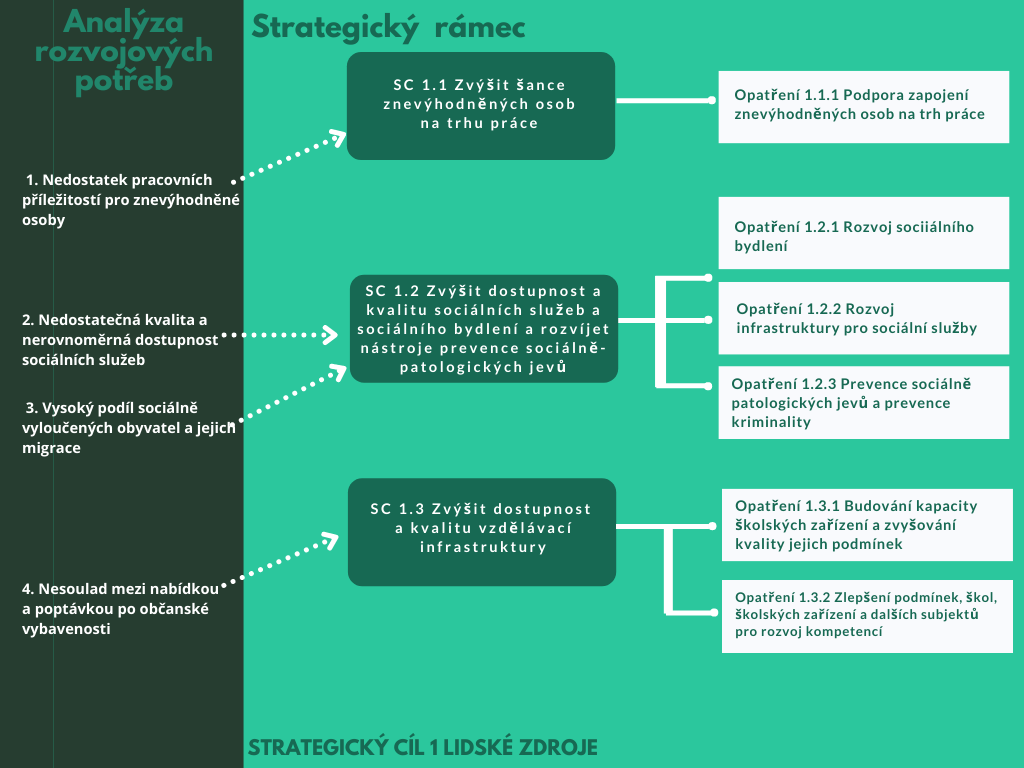 Odůvodnění integrovaného řešení v oblasti lidských zdrojůIntervence v oblasti lidských zdrojů Ústecko-chomutovské aglomerace do značné míry podmiňuje celkový udržitelný socioekonomický rozvoj zájmového území. Ústecko-chomutovská aglomerace se v této oblasti vyznačuje zejména vysokou mírou sociálního vyloučení (žije zde nejvyšší počet sociálně vyloučených obyvatel mezi aglomeracemi ČR), jejíž historický původ je spjatý s poptávkou po nekvalifikované pracovní síle uplatnitelné v místním těžkém průmyslu a stavebnictví. Řešení problémů a potřeb v této oblasti zájmového území není reálné saturovat pouze implementací jedné (finanční alokací značně omezené) strategie typu ITI. Musí se jednat o komplex intervencí realizovaných zejména z národní úrovně, ale i úrovně krajské a místní.Navrhované intervence a jejich důsledky jsou vzájemně provázané a spolu s intervencemi definovanými v ostatních prioritních osách dokumentu přinesou pozitivní posun v míře, jakou lze od strategie tohoto typu očekávat.Strategický cíl Lidské zdroje cílí (z hlediska intervencí uplatnitelných v rámci územní dimenze) prostřednictvím tří opatření na oblasti znevýhodněných osob a jejich uplatnění na trhu práce, podporu vzdělávání zaměstnanců (rekvalifikace apod.), rozvoj sociálních bydlení, rozvoj sociálních služeb, prevenci sociálně patologických jevů a prevenci kriminality a v neposlední řadě na rozvoj vzdělávací infrastruktury. Je zjevné, že tato opatření z pohledu vytyčených cílů působí komplementárně a společně s ostatními opatřeními strategie vytváří reálné synergické efekty. Vzhledem k tomu, že strategický cíl Lidské zdroje je v zájmovém území ve srovnání s ostatními aglomeracemi ČR naprosto specifický a v řadě parametrů z průměru vybočující, je implementace integrované strategie (integrovaného řešení) bezesporu relevantní.V rámci Strategického cíle 1: Lidské zdroje budou prostřednictvím územní dimenze realizovány následující cíle a jejich opatření:Specifický cíl 1.1: Zvýšit šance znevýhodněných osob na trhu práceOpatření 1.1.1 Podpora zapojení znevýhodněných osob na trh práceSpecifický cíl 1.2: Zvýšit dostupnost a kvalitu sociálních služeb a sociálního bydlení a rozvíjet nástroje prevence sociálně patologických jevůOpatření 1.2.1 Rozvoj sociálního bydleníOpatření 1.2.2 Rozvoj infrastruktury pro sociální služby Opatření 1.2.3 Prevence sociálně patologických jevů a prevence kriminalitySpecifický cíl 1.3: Zvýšit dostupnost a kvalitu vzdělávací infrastrukturyOpatření 1.3.1 Budování kapacit škol a školských zařízení a zvyšování jejich kvality Opatření 1.3.2 Zlepšení podmínek škol, školských zařízení a dalších subjektů pro rozvoj kompetencí Tato opatření vycházejí z potřeb identifikovaných v analytické části dokumentu. Je zřejmé, že s ohledem na určené finanční limity, financovatelnost aktivit operačními programy (územní dimenze), či reálnou řešitelnost potřeb v sociální oblasti v rámci místní/krajské úrovně, není možné prostřednictvím strategie ITI saturovat veškeré identifikované potřeby v sociální oblasti v rámci zájmového území. Opatření 1.1.1Opatření 1.2.1Opatření 1.2.2Opatření 1.2.3Opatření 1.3.1Opatření 1.3.2Strategický cíl 2: Ekonomika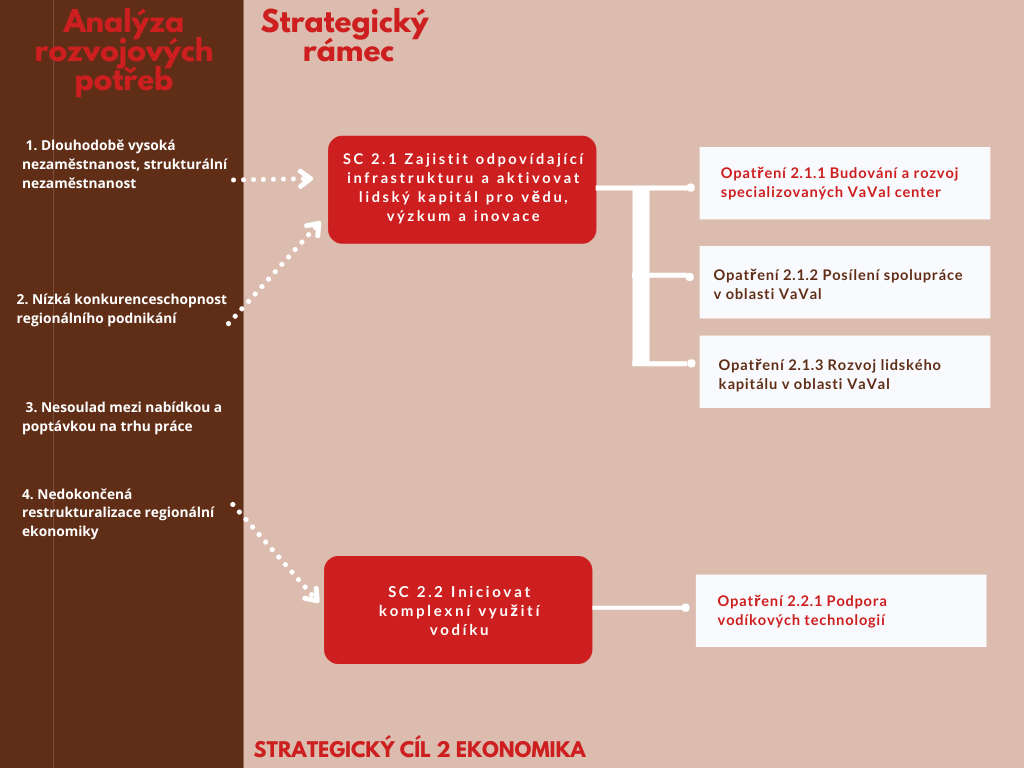 Odůvodnění integrovaného řešení v ekonomiceÚstecko-chomutovská aglomerace se vyznačuje velmi nepříznivými ekonomickými charakteristikami typickými pro strukturálně postižený region. Vliv na trh práce a odvětvovou skladbu ekonomiky měl pozvolný útlum těžby hnědého uhlí a s ním související úbytek pracovních míst v tomto oboru i některých oborech navazujících. Ruku v ruce s útlumem těžby uhlí tak došlo i k útlumu těžkého průmyslu navázaného na těžbu hnědého uhlí, který byl nosným odvětvím aglomerace. Zároveň se pro nové obory vyžadující kvalifikovanou pracovní sílu nedostává odborných pracovníků. V odvětvové skladbě ekonomiky jsou nedostatečně zastoupeny především odvětví úzce spjatá s novými technologiemi, inovacemi a výzkumem. Sociální skladba obyvatel také determinuje jejich nízkou podnikatelskou aktivitu. Region tudíž od 90. let 20. století ve svém ekonomickém vývoji zaostává a jeho ekonomická konkurenceschopnost je velmi nízká.Strategický cíl 2 je zaměřen na podporu konkurenceschopné ekonomiky, a to především ve smyslu podpory  vědy, výzkumu a inovací, které jsou pro rozvoj udržitelné ekonomiky regionu klíčové. Zároveň se jedná o podporu, která je v rámci příslušných OP pro územní dimenzi vymezena. V rámci strategického cíle jsou vymezeny dva specifické cíle, kdy jeden se zaměřuje na podporu vědy, výzkumu a inovací a druhý je zaměřen na podporu vodíkových technologií a naplnění cílů Vodíkové platformy Ústeckého kraje. V rámci Strategického cíle 2: Ekonomika budou prostřednictvím územní dimenze realizovány následující cíle a jejich opatření:Specifický cíl 2.1: Zajistit odpovídající infrastrukturu a aktivovat lidský kapitál pro vědu, výzkum a inovace Opatření 2.1.1 Budování a rozvoj specializovaných VaVaI centerOpatření 2.1.2 Posílení spolupráce v oblasti VaVaIOpatření 2.1.3 Rozvoj lidského kapitálu v oblasti VaVaISpecifický cíl 2.2: Iniciovat komplexní využití vodíkuOpatření 2.2.1 Podpora vodíkových technologií Tato opatření vycházejí z potřeb identifikovaných v analytické části dokumentu. Je zřejmé, že s ohledem na určené finanční limity, financovatelnost aktivit operačními programy (územní dimenze), či reálnou řešitelnost potřeb v sociální oblasti v rámci místní/krajské úrovně, není možné prostřednictvím strategie ITI saturovat veškeré identifikované potřeby v ekonomické oblasti v rámci zájmového území a to i proto, že do územní dimenze jsou zařazeny jen některé SC OP TAK a OP JAK.Opatření 2.1.1Opatření 2.1.2Opatření 2.1.3Opatření 2.3.1Strategický cíl 3: Doprava a dopravní infrastruktura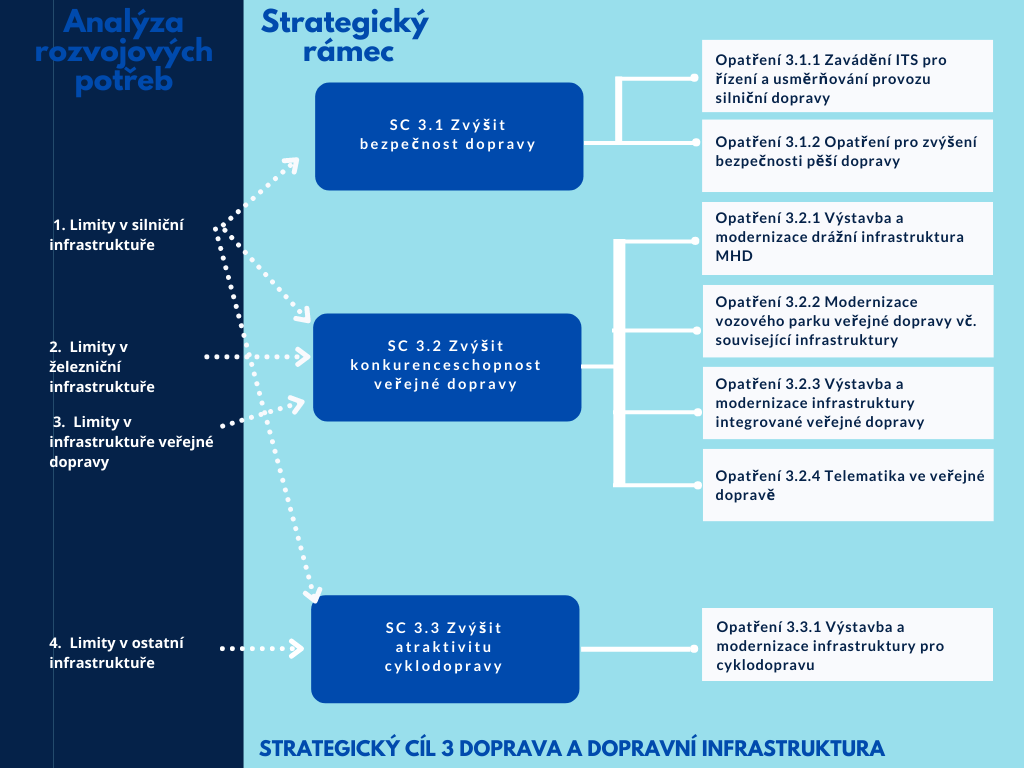 Odůvodnění integrovaného řešení v dopravě a dopravní infrastruktuřeIntervence v oblasti dopravy a dopravní infrastruktury Ústecko-chomutovské aglomerace jsou jednou z klíčových podmínek pro zajištění celkového udržitelného socioekonomického rozvoje zájmového území. Ústecko-chomutovská aglomerace není v této oblasti výjimkou ve srovnání s ostatními metropolitními oblastmi v České republice. Dopravní infrastruktura je značně podfinancovaná a vyžaduje značné investice – a to jak pro dobudování chybějících prvků, tak i pro modernizaci těch stávajících.Navrhované intervence a jejich důsledky jsou vzájemně provázané a spolu s intervencemi definovanými v ostatních prioritních osách dokumentu přinesou pozitivní posun v míře, jakou lze od strategie tohoto typu očekávat.Strategický cíl Doprava a dopravní infrastruktura své priority plánuje uskutečnit (z hlediska intervencí uplatnitelných v rámci územní dimenze) prostřednictvím tří specifických cílů zaměřených na doplnění a modernizaci stávající infrastruktury s primárním cílem snížit negativní dopady dopravy na životní prostředí, snížit dopravní nehodovost a přispět ke zvýšení kvality života v aglomeraci. Kvalitní doprava a dopravní infrastruktura je jednou z klíčových podmínek pro zajištění rozvoje každého regionu a je nezbytnou podmínkou pro umožnění dalšího rozvoje prezentovaného v ostatních oblastech strategie.  V rámci Strategického cíle 3: Doprava a dopravní infrastruktura budou prostřednictvím územní dimenze realizovány následující cíle a jejich opatření:Specifický cíl 3.1: Zvýšit bezpečnost dopravyOpatření 3.1.1 Zavádění ITS pro řízení a usměrňování provozu silniční dopravyOpatření 3.1.2 Opatření pro zvýšení bezpečnosti pěší dopravySpecifický cíl 3.2: Zvýšit konkurenceschopnost veřejné dopravyOpatření 3.2.1 Výstavba a modernizace drážní infrastruktury MHDOpatření 3.2.2 Modernizace vozového parku veřejné dopravy včetně související infrastrukturyOpatření 3.2.3 Výstavba a modernizace infrastruktury integrované veřejné dopravyOpatření 3.2.4 Telematika ve veřejné dopravěSpecifický cíl 3.3: Zvýšit atraktivitu cyklodopravyOpatření 3.3.1 Výstavba a modernizace infrastruktury pro cyklodopravuTato opatření vycházejí z potřeb identifikovaných v analytické části dokumentu. Je zřejmé, že s ohledem na určené finanční limity, financovatelnost aktivit operačními programy (územní dimenze), či reálnou řešitelnost potřeb v oblasti dopravy a dopravní infrastruktury v rámci místní/krajské úrovně, není možné prostřednictvím strategie ITI saturovat veškeré identifikované potřeby v oblasti dopravy a dopravní infrastruktury v rámci zájmového území.Navíc s ohledem na komplexnost a především rozsáhlost celé problematiky dopravy a dopravní infrastruktury je evidentní, že se musí jednat o komplex intervencí realizovaných zejména z úrovně státních institucí (především Ředitelství silnic a dálnic ČR a Správa železnic), ale i úrovně krajské (Ústecký kraj jako správce silnic II. a III. třídy) a místní (samosprávy).Opatření 3.1.1Opatření 3.1.2Opatření 3.2.1Opatření 3.2.2Opatření 3.2.3Opatření 3.2.4Opatření 3.3.1Strategický cíl 4: Životní prostředí a veřejný prostor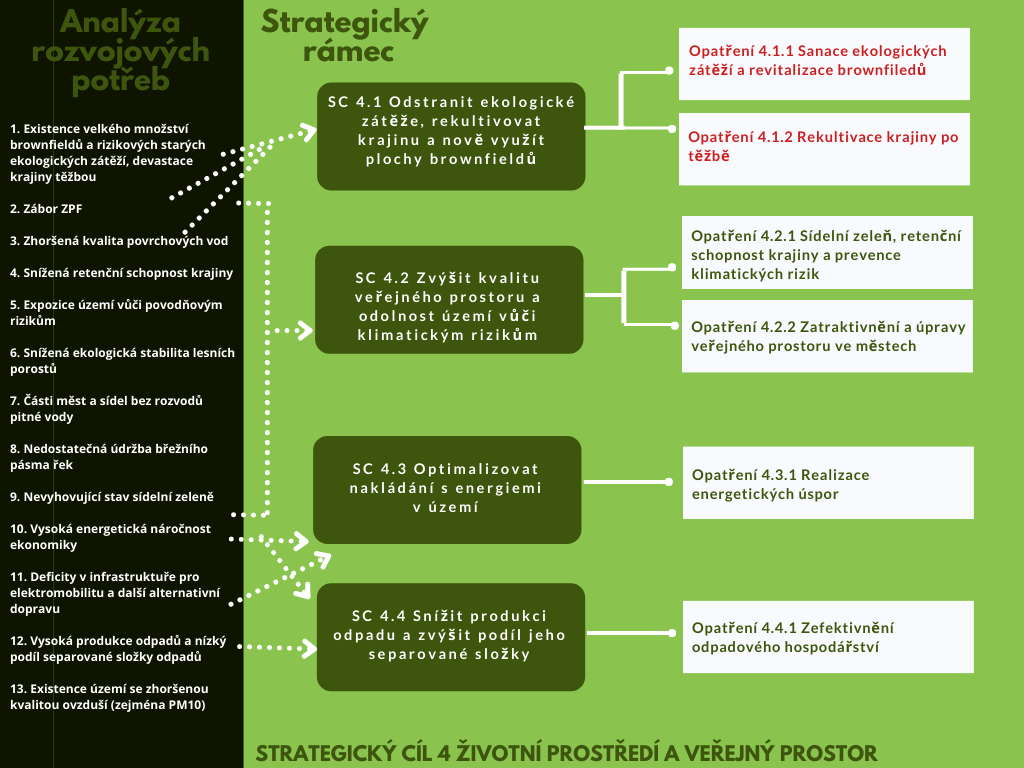 Odůvodnění integrovaného řešení v oblasti životního prostředí a veřejného prostoruŽivotní prostředí na území ÚChA je výrazně ovlivněné lidskou činností v předchozích desetiletích. Období industrializace, rozvoje těžby hnědého uhlí a tepelné energetiky (zejména v období socialismu, ale i před ním) mělo dopad na většinu složek životního prostředí a na stav přírody a krajiny. Mezi hlavní problémy patří zhoršený stav ovzduší v důsledku existence velkého množství stacionárních znečišťovatelů i znečišťovatelů mobilních (především doprava) a povrchových vod, málo ploch kvalitní funkční zeleně a zhoršený stav a nižší kvalita veřejných prostranství v urbanizovaném území, kde je kvalita veřejného prostoru velmi důležitým atributem kvality života, ekologické zátěže ovlivňující kvalitu půd i vod (často vázané na brownfieldy, tj. na rozsáhlá území narušená např. těžbou a průmyslovou činností, která v současné době pozbyla původní funkce a nemají smysluplné využití), snížená ekologická stabilita a retenční schopnost krajiny, vysoká energetická náročnost ekonomiky a veřejných budov a deficity v technické infrastruktuře (jak ve smyslu chybějících vodovodů a kanalizací v menších sídlech, tak zejména ve smyslu infrastruktury pro elektromobilitu, vodíkovou mobilitu a další alternativní druhy dopravy). Z těchto důvodů je téma životního prostředí a veřejného prostoru provázáno s ostatními ekonomickými a společenskými aktivitami probíhajícími v aglomeraci, a proto bylo zařazeno do integrované strategie ÚChA pro uplatnění nástroje ITI jako jedna z 5 hlavních priorit.S ohledem na šíři problémů identifikovaných v oblasti životního prostředí a veřejného prostoru a na rozsah potřebných investic předpokládá integrovaná strategie nezbytnou koncentraci finančních prostředků z různých zdrojů a nástrojů po celou dobu své platnosti (tedy do roku 2027, resp. 2029) či spíše po dobu, která platnost strategie výrazně přesahuje. Předpokladem pro vyřešení jednotlivých problémů je zapojení finančních zdrojů z evropské úrovně (zejména ESIF), národní úrovně (program RE:START), regionální i místní úrovně i využití soukromých zdrojů. Většina těchto zdrojů bude zapojena mimo nástroj ITI. Mimo nástroj ITI bude řešen i jeden z hlavních problémů v aglomeraci (svým rozsahem a komplexitou pravděpodobně vůbec nejdůležitější), kterým je výskyt ekologických zátěží ve vazbě na plochy brownfieldů. OP ŽP příslušné opatření zaměřené na tuto problematiku pro nástroj ITI nevymezilo.  Nnástroj ITI se zaměří zejména na revitalizaci veřejného prostoru a sídelní zeleně a dále na problematiku energetických úspor a nakládání s odpady.V rámci Strategického cíle 4: Životní prostředí a veřejný prostor budou realizovány následující cíle a jejich opatření:Specifický cíl 4.1 Odstranit ekologické zátěže, rekultivovat krajinu a nově využít plochy brownfieldůOpatření 4.1.1 Sanace ekologických zátěží a revitalizace brownfieldůOpatření 4.1.2 Rekultivace krajiny po těžběSpecifický cíl 4.2 Zvýšit kvalitu veřejného prostoru a odolnost území vůči klimatickým rizikůmOpatření 4.2.1 Sídelní zeleň, retenční schopnost krajiny a prevence klimatických rizikOpatření 4.2.2. Zatraktivnění a úpravy veřejného prostoru ve městechSpecifický cíl 4.3 Optimalizovat nakládání s energiemi v územíOpatření 4.3.1 Realizace energetických úsporSpecifický cíl 4.4 Snížit produkci odpadu a zvýšit podíl jeho separované složkyOpatření 4.4.1 Zefektivnění odpadového hospodářstvíTato opatření vycházejí z potřeb identifikovaných v analytické části dokumentu a jsou podrobněji rozpracována v dalším textu.Opatření 4.1.1Opatření 4.1.2 Opatření 4.2.1Opatření 4.2.2Opatření 4.3.1Opatření 4.4.1Strategický cíl 5: Kultura, kulturní dědictví a cestovní ruch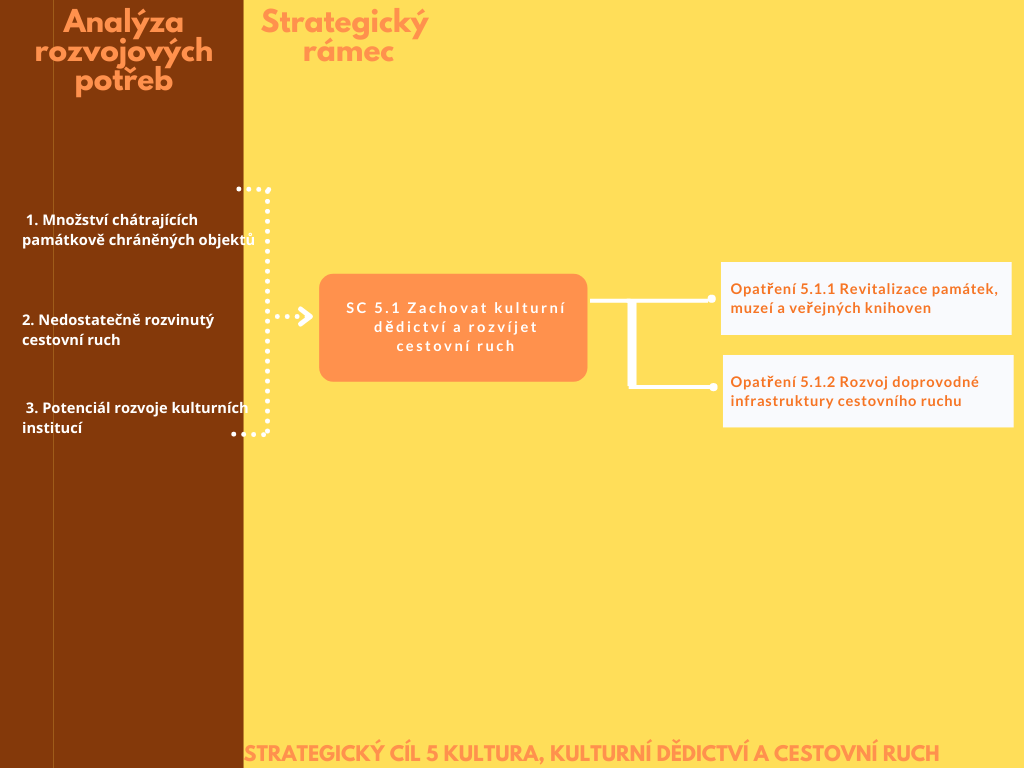 Odůvodnění integrovaného řešení v oblasti kultury, kulturního dědictví a cestovního ruchuStrategický cíl 5 je zaměřen na podporu kultury, kulturního dědictví a cestovního ruchu. Vzhledem k tomu, že se jedná o oblast velmi úzce vymezenou oproti ostatním strategickým cílům, je tento strategický cíl strukturován pouze do jednoho specifického cíle 5.1 Zachovat kulturní dědictví a rozvíjet cestovní ruch. Tento specifický cíl se pak vyděluje do dvou opatření, která jsou vzájemně úzce provázána. Opatření 5.1.1 zaměřeno na revitalizace památek, muzeí a veřejných knihoven, čímž by mělo přispět k zachování kulturního dědictví v podobě památek, knihoven i muzeí a podpoře paměťových kulturních institucí a zvýšení kvality přilehlých veřejného prostranství. Opatření reaguje na skutečnost, že památkové objekty jsou významnou součástí architektury obcí a měst. Samotné kulturní dědictví (památky, muzea, knihovny) je nutné vnímat jako nositele kulturních hodnot a významný prvek zvyšující kvalitu života a utvářející komplexní obraz daného území, který může přispívat k pocitu sounáležitosti občanů s danou komunitou či místem a celkové kultivovat společnost aglomerace. Nelze opominout ani roli kulturních institucí jakožto poskytovatelů neformálního vzdělávání a současně jejich význam v rozvoji kulturních a kreativních odvětví. Na první opatření navazuje Opatření 5.1.2 Rozvoj doprovodné infrastruktury cestovního ruchu, jelikož cestovní ruch je třeba vnímat jako specifickou aktivitu ve vztahu k výše uvedeným kulturním památkám. Udržitelný cestovní ruch přispívá ke zvyšování kvality života v regionech a současně zmírňuje či zamezuje vysidlování obyvatelstva z daného regionu. V rámci Strategického cíle 5: Kultura, kulturní dědictví a cestovní ruch budou prostřednictvím územní dimenze realizována opatření:Specifický cíl 5.1: Zachovat kulturní dědictví a rozvíjet cestovní ruchOpatření 5.1.1 Revitalizace památek, muzeí a veřejných knihovenOpatření 5.1.2 Rozvoj doprovodné infrastruktury cestovního ruchuOpatření 5.1.1Opatření 5.1.2Vazba na strategické dokumentyVazba na Strategii regionálního rozvoje ČR 2021+Cíle ISg Ústecko-chomutovské aglomerace (dále též „ISg ÚChA“) jsou v souladu s cíli Strategie regionálního rozvoje ČR 21+ (dále též „SRR21+“). Následující tabulka popisuje, jak ISg Ústecko-chomutovské aglomerace napomáhá naplňovat specifické cíle Strategie regionálního rozvoje ČR 21+.Tabulka 1: Vazba ISg na další strategické dokumentyVazba na další strategické dokumentyISg Ústecko-chomutovské aglomerace byla zpracována v souladu se strategickými dokumenty, které z úrovně národní, regionální a místní mají vztah k řešenému území i k vymezeným tématům.V následující tabulce je znázorněna vazba stanovených strategických a specifických cílů ISg na strategické dokumenty na úrovni státu, kraje a největších měst aglomerace. Tabulka 2: Vazba ISg na další strategické dokumentyOpatření1.1.1PODPORA ZAPOJENÍ ZNEVÝHODNĚNÝCH OSOB NA TRH PRÁCEStrategický cíl1Lidské zdrojeSpecifický cíl1.1Zvýšit šance znevýhodněných osob na trhu práceCíl opatřeníHlavním cílem opatření je umožnit znevýhodněným osobám zapojit se na trh práce a udržet se na něm. Opatření se zaměřuje na rozšíření tzv. měkkých aktivit (např. zvyšování pracovních kompetencí, realizace prostupného zaměstnávání, flexibilní formy zaměstnání apod.), které přispějí k vyšší míře uplatnění znevýhodněných osob na volném trhu práce a současně přispějí ke zvýšení míry zaměstnanosti v periferiích, menších sídlech.Hlavním cílem opatření je umožnit znevýhodněným osobám zapojit se na trh práce a udržet se na něm. Opatření se zaměřuje na rozšíření tzv. měkkých aktivit (např. zvyšování pracovních kompetencí, realizace prostupného zaměstnávání, flexibilní formy zaměstnání apod.), které přispějí k vyšší míře uplatnění znevýhodněných osob na volném trhu práce a současně přispějí ke zvýšení míry zaměstnanosti v periferiích, menších sídlech.Zdůvodnění opatřeníSociálně znevýhodnění patří obecně mezi skupiny vystavené zvýšenému riziku nezaměstnanosti, zejména pak dlouhodobé nezaměstnanosti. Kromě dvou ekonomických dimenzí vyloučení z pracovního trhu, kterými jsou vysoký podíl ekonomicky neaktivních obyvatel a vysoký podíl nezaměstnaných v aglomeraci, má vyloučení z pracovního trhu i nemalou řadu sociálně psychologických účinků a dopadů na společnost.Míra nezaměstnanosti v regionu výrazně převyšuje republikový průměr, přičemž se zvyšuje podíl dlouhodobě nezaměstnaných osob. Dlouhodobá nezaměstnanost je spojena se ztrátou pracovních návyků, závislostí na dávkových systémech, nelegálním zaměstnáváním, zadlužeností, chudobou, sociálním vyloučením a ohrožením sociálního vyloučení. Podpora zapojení znevýhodněných osob na trh práce je tak nutnou podmínkou pro zvýšení sociálního kapitálu aglomerace. Sociálně znevýhodnění patří obecně mezi skupiny vystavené zvýšenému riziku nezaměstnanosti, zejména pak dlouhodobé nezaměstnanosti. Kromě dvou ekonomických dimenzí vyloučení z pracovního trhu, kterými jsou vysoký podíl ekonomicky neaktivních obyvatel a vysoký podíl nezaměstnaných v aglomeraci, má vyloučení z pracovního trhu i nemalou řadu sociálně psychologických účinků a dopadů na společnost.Míra nezaměstnanosti v regionu výrazně převyšuje republikový průměr, přičemž se zvyšuje podíl dlouhodobě nezaměstnaných osob. Dlouhodobá nezaměstnanost je spojena se ztrátou pracovních návyků, závislostí na dávkových systémech, nelegálním zaměstnáváním, zadlužeností, chudobou, sociálním vyloučením a ohrožením sociálního vyloučení. Podpora zapojení znevýhodněných osob na trh práce je tak nutnou podmínkou pro zvýšení sociálního kapitálu aglomerace. Aktivity podporované v rámci nástroje ITIV rámci nástroje ITI budou financovány vzájemně provázané projekty zaměřené na podporu zaměstnanosti znevýhodněných osob (např. prostupné zaměstnávání ve městech, partnerské projekty NNO na zvyšování kompetencí cílové skupiny ve vazbě na trh práce atd.), které budou v území koordinovány tak, aby nekolidovaly s projekty realizovanými Ústeckým krajem či Úřadem práce. Klíčové je zasažení co nejširší škály cílových skupin a pokrytí celého území Ústecko-chomutovské aglomerace, aniž by docházelo k nežádoucím překryvům mezi jednotlivými projekty.V rámci nástroje ITI budou financovány vzájemně provázané projekty zaměřené na podporu zaměstnanosti znevýhodněných osob (např. prostupné zaměstnávání ve městech, partnerské projekty NNO na zvyšování kompetencí cílové skupiny ve vazbě na trh práce atd.), které budou v území koordinovány tak, aby nekolidovaly s projekty realizovanými Ústeckým krajem či Úřadem práce. Klíčové je zasažení co nejširší škály cílových skupin a pokrytí celého území Ústecko-chomutovské aglomerace, aniž by docházelo k nežádoucím překryvům mezi jednotlivými projekty.Zdroj financováníOPZ+ (nástroj ITI)OPZ+ (nástroj ITI)Komplementární aktivity mimo nástroj ITIOpatření je součástí širšího koordinovaného přístupu zaměřeného na rozvoj lidského kapitálu založeného na spolupráci jednotlivých aktérů na regionálním trhu práce umožňujícího vzájemnou provázanost jednotlivých programů, projektů a opatření, zlepšujícího informovanost mezi aktéry, které bude mít díky synergickému efektu větší dopady na cílové skupiny. Vedle intervencí realizovaných v rámci nástroje ITI tak budou realizovány další aktivity financované z OPZ+, OP ST či národních zdrojů. Tento komplexní přístup musí být doplněn rovněž podporu malých a středních podniků včetně sociálních podniků, které jsou zvláště vhodné pro uplatnění osob s kumulovaným sociálním znevýhodněním.Veřejné služby zaměstnanosti je třeba provázat se systémem sociálních služeb a se zajištěním komplexních poradenských služeb pro osoby s kumulovaným sociálním znevýhodněním vč. aktivit zaměřujících se na prevenci sociálně patologických jevů a zadlužení.  Opatření je třeba provázat rovněž s bytovou politikou a zejména sociálním bydlením. Špatný přístup k bydlení často bývá jedním z klíčových problémů při setrvání na trhu práce a obecně i v otázce prevence sociálního vyloučení.Opatření je součástí širšího koordinovaného přístupu zaměřeného na rozvoj lidského kapitálu založeného na spolupráci jednotlivých aktérů na regionálním trhu práce umožňujícího vzájemnou provázanost jednotlivých programů, projektů a opatření, zlepšujícího informovanost mezi aktéry, které bude mít díky synergickému efektu větší dopady na cílové skupiny. Vedle intervencí realizovaných v rámci nástroje ITI tak budou realizovány další aktivity financované z OPZ+, OP ST či národních zdrojů. Tento komplexní přístup musí být doplněn rovněž podporu malých a středních podniků včetně sociálních podniků, které jsou zvláště vhodné pro uplatnění osob s kumulovaným sociálním znevýhodněním.Veřejné služby zaměstnanosti je třeba provázat se systémem sociálních služeb a se zajištěním komplexních poradenských služeb pro osoby s kumulovaným sociálním znevýhodněním vč. aktivit zaměřujících se na prevenci sociálně patologických jevů a zadlužení.  Opatření je třeba provázat rovněž s bytovou politikou a zejména sociálním bydlením. Špatný přístup k bydlení často bývá jedním z klíčových problémů při setrvání na trhu práce a obecně i v otázce prevence sociálního vyloučení.Nositelé projektůÚstecký kraj a organizace zřizované nebo zakládané Ústeckým krajemObce a organizace zřizované nebo zakládané obcemiNestátní neziskové organizaceCírkve a církevní organizaceÚřad práce ČRPakt zaměstnanosti Ústeckého krajeÚstecký kraj a organizace zřizované nebo zakládané Ústeckým krajemObce a organizace zřizované nebo zakládané obcemiNestátní neziskové organizaceCírkve a církevní organizaceÚřad práce ČRPakt zaměstnanosti Ústeckého krajeOpatření1.2.1ROZVOJ SOCIÁLNÍHO BYDLENÍ Strategický cíl1Lidské zdrojeSpecifický cíl1.2Zvýšit dostupnost a kvalitu sociálních služeb a sociálního bydlení a rozvíjet nástroje prevence sociálně patologických jevůCíl opatření Cílem opatření je zvýšit dostupnost kvalitního bydlení pro osoby a domácnosti žijící v nevhodných bytových podmínkách nebo bez domova. Hlavními aspekty jsou vedle přijatelné ceny a kvality také dostatečný prostor a právní jistota bydlení.Nutné je vytvoření podmínek pro standardizované formy bydlení pro osoby a domácnosti v bytové nouzi. Cílem je snížení počtu osob a domácností bez domova, snížení počtu osob a domácností žijících v nevhodných bytových podmínkách a eliminace sociálních rizik plynoucích z takového bydlení. Výsledným efektem má být snížení počtu sociálně vyloučených osob na trhu s byty. Předmětem řešení bude zajištění infrastruktury sociálního bydlení. Snahou bude umístění těchto bytů v lokalitě s dostupnou občanskou vybaveností (například vzdělávací infrastruktura), sociálními a zdravotními službami, sociální prací a zajištěnou veřejnou dopravou. Tím by mělo být zamezeno segregaci cílových skupin. Cílem opatření je zvýšit dostupnost kvalitního bydlení pro osoby a domácnosti žijící v nevhodných bytových podmínkách nebo bez domova. Hlavními aspekty jsou vedle přijatelné ceny a kvality také dostatečný prostor a právní jistota bydlení.Nutné je vytvoření podmínek pro standardizované formy bydlení pro osoby a domácnosti v bytové nouzi. Cílem je snížení počtu osob a domácností bez domova, snížení počtu osob a domácností žijících v nevhodných bytových podmínkách a eliminace sociálních rizik plynoucích z takového bydlení. Výsledným efektem má být snížení počtu sociálně vyloučených osob na trhu s byty. Předmětem řešení bude zajištění infrastruktury sociálního bydlení. Snahou bude umístění těchto bytů v lokalitě s dostupnou občanskou vybaveností (například vzdělávací infrastruktura), sociálními a zdravotními službami, sociální prací a zajištěnou veřejnou dopravou. Tím by mělo být zamezeno segregaci cílových skupin. Zdůvodnění opatřeníS diskriminací na trhu s byty a zvyšující se finanční nedostupností bydlení (mj. vlivem vysokých nájmů v sociálně vyloučených lokalitách) přibývá v aglomeraci osob bez domova i počet osob a domácností žijících v nevhodných formách bydlení a ohrožených ztrátou bydlení. Ústecko-chomutovská aglomerace jakožto jádrové území Ústeckého kraje je specifickým územím s vysokým počtem nezaměstnaných osob, vysokým počtem sociálně vyloučených lokalit a zvyšujícím se počtem osob žijících v nepříznivých sociálních podmínkách a bytové nouzi. Zajištění bydlení je přitom jeden ze základních faktorů rozvoje sociálního kapitálu. S diskriminací na trhu s byty a zvyšující se finanční nedostupností bydlení (mj. vlivem vysokých nájmů v sociálně vyloučených lokalitách) přibývá v aglomeraci osob bez domova i počet osob a domácností žijících v nevhodných formách bydlení a ohrožených ztrátou bydlení. Ústecko-chomutovská aglomerace jakožto jádrové území Ústeckého kraje je specifickým územím s vysokým počtem nezaměstnaných osob, vysokým počtem sociálně vyloučených lokalit a zvyšujícím se počtem osob žijících v nepříznivých sociálních podmínkách a bytové nouzi. Zajištění bydlení je přitom jeden ze základních faktorů rozvoje sociálního kapitálu. Aktivity podporované v rámci nástroje ITIV rámci nástroje ITI budou podporovány projekty obcí a měst zaměřené na pořízení a adaptaci bytů, bytových domů a nebytových prostor pro potřeby sociálního bydlení a pořízení nezbytného základního vybavení. Projekty se musí opírat o dlouhodobý koncepční přístup obce či města v oblasti sociálního bydlení (např. zpracovaná metodika sociálního bydlení, bytová koncepce atd.) a musí být na ně navázány další vhodné formy sociálních služeb a sociální práce. V rámci nástroje ITI budou podporovány projekty obcí a měst zaměřené na pořízení a adaptaci bytů, bytových domů a nebytových prostor pro potřeby sociálního bydlení a pořízení nezbytného základního vybavení. Projekty se musí opírat o dlouhodobý koncepční přístup obce či města v oblasti sociálního bydlení (např. zpracovaná metodika sociálního bydlení, bytová koncepce atd.) a musí být na ně navázány další vhodné formy sociálních služeb a sociální práce. Zdroj financováníIROP2 (nástroj ITI)IROP2 (nástroj ITI)Komplementární aktivity mimo nástroj ITIJednorázové aktivity (bez integračního prvku a koncepčního přístupu) v oblasti sociálního bydlení budou řešeny individuálními projekty mimo nástroj ITI. Stejně tak případné navazující projekty z OP Z+ budou řešeny formou individuálních projektů.Jednorázové aktivity (bez integračního prvku a koncepčního přístupu) v oblasti sociálního bydlení budou řešeny individuálními projekty mimo nástroj ITI. Stejně tak případné navazující projekty z OP Z+ budou řešeny formou individuálních projektů.Nositelé projektůObce a organizace zřizované nebo zakládané obcemiObce a organizace zřizované nebo zakládané obcemiOpatření1.2.2ROZVOJ INFRASTRUKTURY PRO SOCIÁLNÍ SLUŽBYStrategický cíl1Lidské zdrojeSpecifický cíl1.2Zvýšit dostupnost a kvalitu sociálních služeb a sociálního bydlení a rozvíjet nástroje prevence sociálně patologických jevůCíl opatřeníÚčelem realizace opatření je koordinace budování infrastruktury sociálních služeb, u které je evidován deficit, a to za účelem zajištění vhodné struktury a dostupnosti sociálních služeb. Současně se opatření zaměřuje na rozvoj komunitní práce. V rámci současného trendu v poskytování sociálních služeb, který klade důraz na deinstitucionalizaci a integraci uživatelů do běžné společnosti, budou podporovány odpovídající sociální služby vč. chráněného bydlení a podpory samostatného bydlení.Účelem realizace opatření je koordinace budování infrastruktury sociálních služeb, u které je evidován deficit, a to za účelem zajištění vhodné struktury a dostupnosti sociálních služeb. Současně se opatření zaměřuje na rozvoj komunitní práce. V rámci současného trendu v poskytování sociálních služeb, který klade důraz na deinstitucionalizaci a integraci uživatelů do běžné společnosti, budou podporovány odpovídající sociální služby vč. chráněného bydlení a podpory samostatného bydlení.Zdůvodnění opatřeníV souvislosti se stárnutím populace, zhoršováním zdravotního stavu obyvatel a růstem počtu sociálně vyloučených obyvatel dochází ke stále se zvyšujícímu nárokům na využívání sociálních služeb. Kvalita sociálních služeb je přitom v současné době pojímána jako schopnost služby efektivně řešit nepříznivou sociální situaci uživatelů a zabránit nebo předcházet vzniku sociálního vyloučení tak, aby uživatel služby mohl žít srovnatelným způsobem života s vrstevníky v běžné společnosti.Specifická sociální skladba aglomerace rovněž vyžaduje optimalizaci skladby jednotlivých druhů sociálních služeb. V aglomeraci je aktuálně identifikována nedostatečná účinnost standardních postupů sociální práce, a to z důvodu nevhodné struktury sociálních služeb a jejich nedostatečné dostupnosti, stejně tak z důvodu velkého podílu nevyhovujících ústavních zařízení poskytující pobytové formy sociálních služeb. Přetrvávajícím problémem je místy nevyhovující technický stav zařízení sociálních služeb, zejména pobytových zařízení sociální péče, kde některé objekty nevyhovují současným standardům kvality poskytování sociálních služeb.V souvislosti se stárnutím populace, zhoršováním zdravotního stavu obyvatel a růstem počtu sociálně vyloučených obyvatel dochází ke stále se zvyšujícímu nárokům na využívání sociálních služeb. Kvalita sociálních služeb je přitom v současné době pojímána jako schopnost služby efektivně řešit nepříznivou sociální situaci uživatelů a zabránit nebo předcházet vzniku sociálního vyloučení tak, aby uživatel služby mohl žít srovnatelným způsobem života s vrstevníky v běžné společnosti.Specifická sociální skladba aglomerace rovněž vyžaduje optimalizaci skladby jednotlivých druhů sociálních služeb. V aglomeraci je aktuálně identifikována nedostatečná účinnost standardních postupů sociální práce, a to z důvodu nevhodné struktury sociálních služeb a jejich nedostatečné dostupnosti, stejně tak z důvodu velkého podílu nevyhovujících ústavních zařízení poskytující pobytové formy sociálních služeb. Přetrvávajícím problémem je místy nevyhovující technický stav zařízení sociálních služeb, zejména pobytových zařízení sociální péče, kde některé objekty nevyhovují současným standardům kvality poskytování sociálních služeb.Aktivity podporované v rámci nástroje ITIV rámci nástroje ITI budou podporovány projekty zaměřené na infrastrukturu sociálních služeb. Klíčová je přitom vazba na další již realizované či plánované projekty v sociálních službách, sociálním bydlení či navazující neinvestiční projekty.Podporovány budou sociální služby poskytované podle zákona č. 108/2006 Sb., o sociálních službách, ve znění pozdějších předpisů („zákon o sociálních službách“).V rámci nástroje ITI budou podporovány projekty zaměřené na infrastrukturu sociálních služeb. Klíčová je přitom vazba na další již realizované či plánované projekty v sociálních službách, sociálním bydlení či navazující neinvestiční projekty.Podporovány budou sociální služby poskytované podle zákona č. 108/2006 Sb., o sociálních službách, ve znění pozdějších předpisů („zákon o sociálních službách“).Zdroj financováníIROP2 (nástroj ITI)IROP2 (nástroj ITI)Komplementární aktivity mimo nástroj ITIMimo nástroj ITI budou realizovány dílčí samostatné projekty zaměřené na rozvoj infrastruktury sociálních služeb v souladu Plány střednědobého rozvoje sociálních služeb, ve kterých jsou definovány priority rozvoje v této oblasti. Bude se jednat o individuální projekty financované z IROP2 či OP ST.Mimo nástroj ITI budou realizovány dílčí samostatné projekty zaměřené na rozvoj infrastruktury sociálních služeb v souladu Plány střednědobého rozvoje sociálních služeb, ve kterých jsou definovány priority rozvoje v této oblasti. Bude se jednat o individuální projekty financované z IROP2 či OP ST.Nositelé projektůNestátní neziskové organizaceÚstecký kraj a organizace zřizované nebo zakládané krajemObce a organizace zřizované nebo zakládané obcemi Církve a církevní organizaceNestátní neziskové organizaceÚstecký kraj a organizace zřizované nebo zakládané krajemObce a organizace zřizované nebo zakládané obcemi Církve a církevní organizaceOpatření1.2.3PREVENCE SOCIÁLNĚ PATOLOGICKÝCH JEVŮ A PREVENCE KRIMINALITYStrategický cíl1Lidské zdrojeSpecifický cíl1.2Zvýšit dostupnost a kvalitu sociálních služeb a rozvíjet nástroje prevence sociálně patologických jevůCíl opatřeníCílem opatření je zastavení růstu či eliminace sociálně patologických jevů, snížení míry kriminality a sociální tenze a tím zvýšení pocitu bezpečí a sociální stability obyvatel.  Dále je úsilí směřováno k zastavení růstu či k eliminaci zadluženosti obyvatel zvyšováním jejich kompetencí v oblasti finanční gramotnosti (realizované mj. formou dluhového poradenství a prevencí zadlužení). Snížení rizikovosti výše uváděných sociálně patologických jevů by mělo přispět k eliminaci nezaměstnanosti osob a jejich vyšší uplatnitelnosti na trhu práce. Cílem opatření je zastavení růstu či eliminace sociálně patologických jevů, snížení míry kriminality a sociální tenze a tím zvýšení pocitu bezpečí a sociální stability obyvatel.  Dále je úsilí směřováno k zastavení růstu či k eliminaci zadluženosti obyvatel zvyšováním jejich kompetencí v oblasti finanční gramotnosti (realizované mj. formou dluhového poradenství a prevencí zadlužení). Snížení rizikovosti výše uváděných sociálně patologických jevů by mělo přispět k eliminaci nezaměstnanosti osob a jejich vyšší uplatnitelnosti na trhu práce. Zdůvodnění opatřeníV Ústecko-chomutovské aglomeraci je dlouhodobě zaznamenáván rostoucí výskyt sociálně- patologických jevů, především zvyšující se počet osob závislých na návykových látkách a gamblerství a s tím související projevy kriminality. Dochází ke kumulaci patologických jevů v sociálně vyloučených lokalitách a roste i zadluženost obyvatel. Vlivem těchto jevů dochází v aglomeraci ke snižování subjektivního pocitu bezpečí obyvatel, zvyšující se sociální tenzi a výskytu latentní kriminality. Výskyt sociálně patologických jevů pak má přímou souvislost s vysokou mírou nezaměstnanosti a uplatnitelností těchto skupin obyvatel na trhu práce. Součást širšího koordinovaného přístupu zaměřeného na rozvoj lidského kapitálu je tak i cílená práce s těmito sociálně patologickými jevy. V Ústecko-chomutovské aglomeraci je dlouhodobě zaznamenáván rostoucí výskyt sociálně- patologických jevů, především zvyšující se počet osob závislých na návykových látkách a gamblerství a s tím související projevy kriminality. Dochází ke kumulaci patologických jevů v sociálně vyloučených lokalitách a roste i zadluženost obyvatel. Vlivem těchto jevů dochází v aglomeraci ke snižování subjektivního pocitu bezpečí obyvatel, zvyšující se sociální tenzi a výskytu latentní kriminality. Výskyt sociálně patologických jevů pak má přímou souvislost s vysokou mírou nezaměstnanosti a uplatnitelností těchto skupin obyvatel na trhu práce. Součást širšího koordinovaného přístupu zaměřeného na rozvoj lidského kapitálu je tak i cílená práce s těmito sociálně patologickými jevy. Aktivity podporované v rámci nástroje ITIV rámci nástroje ITI budou podporovány projekty zaměřené na prevenci sociálně patologických jevů. Bude se jednat zejména o aktivity v dluhovém poradenství, které budou navázány na aktivity ve vztahu k trhu práce a podporu zaměstnanosti, tak aby cílové skupiny získaly komplexní a kontinuální podporu.V rámci nástroje ITI budou podporovány projekty zaměřené na prevenci sociálně patologických jevů. Bude se jednat zejména o aktivity v dluhovém poradenství, které budou navázány na aktivity ve vztahu k trhu práce a podporu zaměstnanosti, tak aby cílové skupiny získaly komplexní a kontinuální podporu.Zdroj financováníOPZ+ (nástroj ITI)OPZ+ (nástroj ITI)Komplementární aktivity mimo nástroj ITIOpatření je součást širšího koordinovaného přístupu zaměřeného na rozvoj lidského kapitálu založeného na spolupráci jednotlivých aktérů umožňujícího vzájemnou provázanost jednotlivých programů, projektů a opatření, zlepšujícího informovanost mezi aktéry, které bude mít díky synergickému efektu větší dopady na cílovou skupinu. Vedle intervencí realizovaných v rámci nástroje ITI tak budou realizovány další aktivity financované z OPZ+, OP ST či národních zdrojů. Rozvoj nástrojů prevence sociálně patologických jevů je třeba provázat s aktivitami v oblasti zaměstnanosti a se systémem sociálních služeb a se zajištěním komplexních poradenských služeb pro osoby s kumulovaným sociálním znevýhodněním.Opatření je součást širšího koordinovaného přístupu zaměřeného na rozvoj lidského kapitálu založeného na spolupráci jednotlivých aktérů umožňujícího vzájemnou provázanost jednotlivých programů, projektů a opatření, zlepšujícího informovanost mezi aktéry, které bude mít díky synergickému efektu větší dopady na cílovou skupinu. Vedle intervencí realizovaných v rámci nástroje ITI tak budou realizovány další aktivity financované z OPZ+, OP ST či národních zdrojů. Rozvoj nástrojů prevence sociálně patologických jevů je třeba provázat s aktivitami v oblasti zaměstnanosti a se systémem sociálních služeb a se zajištěním komplexních poradenských služeb pro osoby s kumulovaným sociálním znevýhodněním.Nositelé projektůObce a organizace zřizované nebo zakládané obcemiNestátní neziskové organizaceCírkve a církevní organizaceObce a organizace zřizované nebo zakládané obcemiNestátní neziskové organizaceCírkve a církevní organizaceOpatření1.3.1BUDOVÁNÍ KAPACITY ŠKOL A ŠKOLSKÝCH ZAŘÍZENÍ A ZVYŠOVÁNÍ JEJICH KVALITY Strategický cíl1Lidské zdrojeSpecifický cíl1.3Zvýšit dostupnost a kvalitu vzdělávací infrastrukturyCíl opatřeníCílem opatření je optimalizace kapacit školských zařízení (mateřských a základních škol) a zlepšení jejich stavebně technického stavu, které aktuálně neodpovídají aktuálním trendům a požadavkům na kvalitní vzdělávání.   Cílem opatření je optimalizace kapacit školských zařízení (mateřských a základních škol) a zlepšení jejich stavebně technického stavu, které aktuálně neodpovídají aktuálním trendům a požadavkům na kvalitní vzdělávání.   Zdůvodnění opatřeníV Ústecko-chomutovské aglomeraci je dlouhodobě zaznamenávána naplněnost kapacit MŠ a ZŠ ve statutárních městech. Současně je specifickým problémem dostupnost MŠ 
a ZŠ v suburbánních obcích, které prodělaly v souvislosti s procesem suburbanizace rapidní územní rozvoj se značným přírůstkem obyvatel. V mnoha z těchto obcí zcela chybí školská zařízení, nebo nemají dostačující kapacity. Co se týče předškolního vzdělávání, tak problémem není jen kapacita MŠ v některých částech aglomerace, ale evidován je i značný počet dětí předškolního věku, které se předškolního vzdělávání momentálně neúčastní. Absence předškolního vzdělávání u těchto dětí pak značně limituje i adaptaci dětí na povinnou školní docházku a zpomaluje dosažení cílů jejich vzdělávání, což má následně vliv na nepříznivou sociální situaci v aglomeraci. Navýšením kapacit MŠ tak je jeden z preventivních kroků, které přispívají k řešení tohoto problému.V Ústecko-chomutovské aglomeraci je dlouhodobě zaznamenávána naplněnost kapacit MŠ a ZŠ ve statutárních městech. Současně je specifickým problémem dostupnost MŠ 
a ZŠ v suburbánních obcích, které prodělaly v souvislosti s procesem suburbanizace rapidní územní rozvoj se značným přírůstkem obyvatel. V mnoha z těchto obcí zcela chybí školská zařízení, nebo nemají dostačující kapacity. Co se týče předškolního vzdělávání, tak problémem není jen kapacita MŠ v některých částech aglomerace, ale evidován je i značný počet dětí předškolního věku, které se předškolního vzdělávání momentálně neúčastní. Absence předškolního vzdělávání u těchto dětí pak značně limituje i adaptaci dětí na povinnou školní docházku a zpomaluje dosažení cílů jejich vzdělávání, což má následně vliv na nepříznivou sociální situaci v aglomeraci. Navýšením kapacit MŠ tak je jeden z preventivních kroků, které přispívají k řešení tohoto problému.Aktivity podporované v rámci nástroje ITIV rámci nástroje ITI budou podporovány projekty zaměřené na:zajištění dostatečných kapacit v MŠ;zvyšování kvality podmínek v MŠ pro poskytování vzdělávání, včetně vzdělávání dětí se speciálními vzdělávacími potřebami s ohledem na zajištění hygienických požadavků u MŠ.V rámci nástroje ITI budou podporovány projekty zaměřené na:zajištění dostatečných kapacit v MŠ;zvyšování kvality podmínek v MŠ pro poskytování vzdělávání, včetně vzdělávání dětí se speciálními vzdělávacími potřebami s ohledem na zajištění hygienických požadavků u MŠ.Zdroj financováníIROP2 (nástroj ITI)IROP2 (nástroj ITI)Komplementární aktivity mimo nástroj ITIMimo nástroj ITI budou realizovány individuální projekty financované z IROP2 a projekty řešící zajištění dostatečný kapacit ZŠ s využitím jiných zdrojů či vlastních prostředků na straně nositelů projektů.Mimo nástroj ITI budou realizovány individuální projekty financované z IROP2 a projekty řešící zajištění dostatečný kapacit ZŠ s využitím jiných zdrojů či vlastních prostředků na straně nositelů projektů.Nositelé projektůŠkolské právnické osobyÚstecký kraj a organizace zřizované nebo zakládané krajemObce a organizace zřizované nebo zakládané obcemiNestátní neziskové organizaceCírkve a církevní organizaceOstatní právnické osoby, vykonávající činnost škol a školských zařízení, zapsané v Rejstříku škol a školských zařízeníŠkolské právnické osobyÚstecký kraj a organizace zřizované nebo zakládané krajemObce a organizace zřizované nebo zakládané obcemiNestátní neziskové organizaceCírkve a církevní organizaceOstatní právnické osoby, vykonávající činnost škol a školských zařízení, zapsané v Rejstříku škol a školských zařízeníOpatření1.3.2Zlepšení podmínek škol, školských zařízení a dalších subjektů pro rozvoj klíčových kompetencíStrategický cíl1Lidské zdrojeSpecifický cíl1.3Zvýšit dostupnost a kvalitu vzdělávací infrastrukturyCíl opatřeníS ohledem na potřebu komplexní podpory rozvoje sociálního kapitálu aglomerace je třeba se zabývat i podmínkami škol a školských zařízení pro rozvoj klíčových kompetencí žáků jako je např. budování a rozvoj odborných učeben školských zařízení, budování vnitřní konektivity škol, budování zázemí pro školní družiny a školní kluby budováním zázemí pro komunitní aktivity ve vzdělávacích zařízení vedoucí k sociální inkluzi, a zvýšení kapacity školských poradenských zařízení a rozšíření spektra jejich služeb, budování zázemí pro pedagogické a nepedagogické pracovníky škol. Stejně tak je třeba se zaměřit i na obdobné vybavení poskytovatelů zájmového, neformálního a celoživotního vzdělávání. Vynaložené úsilí by výsledně mělo přispět zvýšení kvality vzdělávání ve vazbě na budoucí uplatnění na trhu práce v klíčových kompetencích (tj. k rozvoji polytechnického a jazykového vzdělání, práce s digitálními technologiemi atd.), vyšší uplatnitelnosti rodičů malých dětí na trhu práce (díky fungování družin apod.), zvýšení vzdělanosti a sociálního statusu dětí potažmo rodin.  S ohledem na potřebu komplexní podpory rozvoje sociálního kapitálu aglomerace je třeba se zabývat i podmínkami škol a školských zařízení pro rozvoj klíčových kompetencí žáků jako je např. budování a rozvoj odborných učeben školských zařízení, budování vnitřní konektivity škol, budování zázemí pro školní družiny a školní kluby budováním zázemí pro komunitní aktivity ve vzdělávacích zařízení vedoucí k sociální inkluzi, a zvýšení kapacity školských poradenských zařízení a rozšíření spektra jejich služeb, budování zázemí pro pedagogické a nepedagogické pracovníky škol. Stejně tak je třeba se zaměřit i na obdobné vybavení poskytovatelů zájmového, neformálního a celoživotního vzdělávání. Vynaložené úsilí by výsledně mělo přispět zvýšení kvality vzdělávání ve vazbě na budoucí uplatnění na trhu práce v klíčových kompetencích (tj. k rozvoji polytechnického a jazykového vzdělání, práce s digitálními technologiemi atd.), vyšší uplatnitelnosti rodičů malých dětí na trhu práce (díky fungování družin apod.), zvýšení vzdělanosti a sociálního statusu dětí potažmo rodin.  Zdůvodnění opatřeníV Ústecko-chomutovské aglomeraci je dlouhodobě evidována nižší úroveň vzdělanosti populace a s tím i související nižší sociální kapitál. Nedostatečné či chybějící zázemí škol pro poskytování kvalitní výuky v odborných předmětech, rozvoj komunitních aktivit a infrastruktura pro zájmové, neformální a celoživotní učení neodpovídající aktuálním trendům a požadavkům umocňuje špatnou sociální a ekonomickou situaci v aglomeraci. Vlivem toho nedochází k rozvoji sociálního kapitálu a zvyšuje se podíl sociálně vyloučených obyvatel. Podpora kvalitní vzdělávací infrastruktury je tak nutnou podmínkou pro zvýšení sociálního kapitálu aglomerace.V Ústecko-chomutovské aglomeraci je dlouhodobě evidována nižší úroveň vzdělanosti populace a s tím i související nižší sociální kapitál. Nedostatečné či chybějící zázemí škol pro poskytování kvalitní výuky v odborných předmětech, rozvoj komunitních aktivit a infrastruktura pro zájmové, neformální a celoživotní učení neodpovídající aktuálním trendům a požadavkům umocňuje špatnou sociální a ekonomickou situaci v aglomeraci. Vlivem toho nedochází k rozvoji sociálního kapitálu a zvyšuje se podíl sociálně vyloučených obyvatel. Podpora kvalitní vzdělávací infrastruktury je tak nutnou podmínkou pro zvýšení sociálního kapitálu aglomerace.Aktivity podporované v rámci nástroje ITIV rámci nástroje ITI budou podporovány komplexní projekty, které budou zaměřeny na řešení více aktivit v oblasti vzdělávací infrastruktury, a to buďto formou více témat v jednom vzdělávacím zařízení či jednoho tématu ve více vzdělávacích zařízení na území obce. V případě řešení jednoho tématu ve více vzdělávacích zařízení (musí se jednat min. o 3 školská zařízení, aby bylo možné projekt vnímat jako komplexní řešení) je nutná koordinační role ze strany dané obce či města, které následně musí být nositelem projektu a žadatelem o podporu.Podporovány budou projekty zaměřené na ZŠ, a to na:podporu vybudování a vybavení odborných učeben ZŠ ve vazbě na přírodní vědy, polytechnické vzdělávání, cizí jazyky, práci s digitálními technologiemi pro formální, zájmové a neformální vzdělávání a celoživotní učení;budování vnitřní konektivity škol;budování zázemí pro školní družiny a školní kluby umožňující zvyšování kvality poskytovaných služeb;doplňkové aktivity:vybudování zázemí pro školní poradenská pracoviště a pro práci s žáky se speciálními vzdělávacími potřebami (např. klidové zóny, reedukační učebny);budování zázemí pro pedagogické i nepedagogické pracovníky škol vedoucí k vyšší kvalitě vzdělávání ve školách (např. kabinety);vytvoření vnitřního i venkovního zázemí pro komunitní aktivity při ZŠ vedoucí k sociální inkluzi (např. veřejně přístupné prostory pro sportovní aktivity, knihovny, společenské místnosti), které by po vyučování sloužilo jako centrum vzdělanosti a komunitních aktivit.V rámci nástroje ITI budou podporovány komplexní projekty, které budou zaměřeny na řešení více aktivit v oblasti vzdělávací infrastruktury, a to buďto formou více témat v jednom vzdělávacím zařízení či jednoho tématu ve více vzdělávacích zařízení na území obce. V případě řešení jednoho tématu ve více vzdělávacích zařízení (musí se jednat min. o 3 školská zařízení, aby bylo možné projekt vnímat jako komplexní řešení) je nutná koordinační role ze strany dané obce či města, které následně musí být nositelem projektu a žadatelem o podporu.Podporovány budou projekty zaměřené na ZŠ, a to na:podporu vybudování a vybavení odborných učeben ZŠ ve vazbě na přírodní vědy, polytechnické vzdělávání, cizí jazyky, práci s digitálními technologiemi pro formální, zájmové a neformální vzdělávání a celoživotní učení;budování vnitřní konektivity škol;budování zázemí pro školní družiny a školní kluby umožňující zvyšování kvality poskytovaných služeb;doplňkové aktivity:vybudování zázemí pro školní poradenská pracoviště a pro práci s žáky se speciálními vzdělávacími potřebami (např. klidové zóny, reedukační učebny);budování zázemí pro pedagogické i nepedagogické pracovníky škol vedoucí k vyšší kvalitě vzdělávání ve školách (např. kabinety);vytvoření vnitřního i venkovního zázemí pro komunitní aktivity při ZŠ vedoucí k sociální inkluzi (např. veřejně přístupné prostory pro sportovní aktivity, knihovny, společenské místnosti), které by po vyučování sloužilo jako centrum vzdělanosti a komunitních aktivit.Zdroj financováníIROP2 (nástroj ITI)IROP2 (nástroj ITI)Komplementární aktivity mimo nástroj ITIMimo nástroj ITI budou realizovány projekty nemající charakter integrovaného řešení popsaný výše, a to jako individuální projekty financované z IROP2. V rámci individuálních výzev budou rovněž řešeny související projekty zaměřené na zájmové a neformální vzdělávání a celoživotní učení a dále na školská poradenská zařízení, vzdělávání ve školách a třídách zřízených dle § 16 odst. 9 školského zákona a střediska výchovné péče.Komplementární budou rovněž „měkké“ projekty financované z OP JAK. Mimo nástroj ITI budou realizovány projekty nemající charakter integrovaného řešení popsaný výše, a to jako individuální projekty financované z IROP2. V rámci individuálních výzev budou rovněž řešeny související projekty zaměřené na zájmové a neformální vzdělávání a celoživotní učení a dále na školská poradenská zařízení, vzdělávání ve školách a třídách zřízených dle § 16 odst. 9 školského zákona a střediska výchovné péče.Komplementární budou rovněž „měkké“ projekty financované z OP JAK. Nositelé projektůŠkolské právnické osobyÚstecký kraj a organizace zřizované nebo zakládané krajemObce a organizace zřizované nebo zakládané obcemiNestátní neziskové organizaceCírkve a církevní organizaceOstatní právnické osoby, vykonávající činnost škol a školských zařízení, zapsané v Rejstříku škol a školských zařízení Školské právnické osobyÚstecký kraj a organizace zřizované nebo zakládané krajemObce a organizace zřizované nebo zakládané obcemiNestátní neziskové organizaceCírkve a církevní organizaceOstatní právnické osoby, vykonávající činnost škol a školských zařízení, zapsané v Rejstříku škol a školských zařízení Opatření2.1.1Budování a rozvoj specializovaných VaVaI centerStrategický cíl2EkonomikaSpecifický cíl2.1Zajistit odpovídající infrastrukturu a aktivovat lidský kapitál pro vědu, výzkum a inovaceCíl opatření Hlavním cílem opatření je vytvořit základ pro restrukturalizaci regionální ekonomiky směrem k high-tech odvětvím prostřednictví dobudování VVI infrastruktury doprovázené rozvinutými službami s důrazem na oblast udržitelnosti a vytvoření podmínek pro zatraktivnění prostředí pro vzdělávání (podpora a rozvoj infrastruktury pro uskutečňování výuky), vědecko-výzkumné a inovační aktivity včetně přilákání kvalitních pracovníků, vybudovaného funkčního prostoru pro kooperaci mezi VVI centry, komerční sférou a veřejnou sférou, ale i pro zapojení do mezinárodních VVI sítí, které dále umožní efektivně využívat. Opatření bude zaměřeno na budování a rozvoj technologických center, která budou poskytovat výzkumné, inovační a inkubační služby pro MSP vč. začínajících podniků, což následně umožní podnikům zvýšit vlastní produktivitu, rozšířit produktové portfolio, posílit konkurenceschopnost atp. Následným efektem bude snížení zaostávání za ostatními regiony a zvýšení konkurenceschopnosti aglomerace.Hlavním cílem opatření je vytvořit základ pro restrukturalizaci regionální ekonomiky směrem k high-tech odvětvím prostřednictví dobudování VVI infrastruktury doprovázené rozvinutými službami s důrazem na oblast udržitelnosti a vytvoření podmínek pro zatraktivnění prostředí pro vzdělávání (podpora a rozvoj infrastruktury pro uskutečňování výuky), vědecko-výzkumné a inovační aktivity včetně přilákání kvalitních pracovníků, vybudovaného funkčního prostoru pro kooperaci mezi VVI centry, komerční sférou a veřejnou sférou, ale i pro zapojení do mezinárodních VVI sítí, které dále umožní efektivně využívat. Opatření bude zaměřeno na budování a rozvoj technologických center, která budou poskytovat výzkumné, inovační a inkubační služby pro MSP vč. začínajících podniků, což následně umožní podnikům zvýšit vlastní produktivitu, rozšířit produktové portfolio, posílit konkurenceschopnost atp. Následným efektem bude snížení zaostávání za ostatními regiony a zvýšení konkurenceschopnosti aglomerace.Zdůvodnění opatřeníAglomerace vykazuje relativně nízkou vědecko-výzkumnou a inovační výkonnost. Mezi důvody patří nedostatečná infrastruktura, slabé zapojení klíčových subjektů do efektivní kooperace, ale i slabší personální kapacita. Ta se váže na nižší VVI vybavenost, ale i celkovou nižší atraktivitu aglomerace.Dlouhodobě je vhodné vytvořit zdravé tvůrčí prostředí, kde mohou existující i nově vznikající podniky čerpat výhody z existence technologických center. Podmínkou je postupovat v souladu s již přijatou RIS3 strategií, mj. v oblasti vytvoření a provozu technologických center. Výstupy těchto center mohou vést ke komercionalizaci i prostřednictvím vzniku nových podniků, jejichž dosah bude nadregionální. Celkově tak toto opatření má přispět k restrukturalizaci ekonomiky regionu a zajištění její konkurenceschopnosti.Aglomerace vykazuje relativně nízkou vědecko-výzkumnou a inovační výkonnost. Mezi důvody patří nedostatečná infrastruktura, slabé zapojení klíčových subjektů do efektivní kooperace, ale i slabší personální kapacita. Ta se váže na nižší VVI vybavenost, ale i celkovou nižší atraktivitu aglomerace.Dlouhodobě je vhodné vytvořit zdravé tvůrčí prostředí, kde mohou existující i nově vznikající podniky čerpat výhody z existence technologických center. Podmínkou je postupovat v souladu s již přijatou RIS3 strategií, mj. v oblasti vytvoření a provozu technologických center. Výstupy těchto center mohou vést ke komercionalizaci i prostřednictvím vzniku nových podniků, jejichž dosah bude nadregionální. Celkově tak toto opatření má přispět k restrukturalizaci ekonomiky regionu a zajištění její konkurenceschopnosti.Aktivity podporované v rámci nástroje ITIV rámci opatření nebudou projekty financovány prostřednictvím nástroje ITI.V rámci opatření nebudou projekty financovány prostřednictvím nástroje ITI.Zdroj financování OP JAK, OP ST či další evropské a národní zdroje (mimo nástroj ITI) OP JAK, OP ST či další evropské a národní zdroje (mimo nástroj ITI)Komplementární aktivity mimo nástroj ITIVýznamným aktérem v této oblasti je především Ústecký kraj a Inovační centrum Ústeckého kraje, kteří hrají významnou iniciační roli na vytváření inovačního ekosystému Ústeckého kraje.  Významným aktérem v této oblasti je především Ústecký kraj a Inovační centrum Ústeckého kraje, kteří hrají významnou iniciační roli na vytváření inovačního ekosystému Ústeckého kraje.  Nositelé projektůProvozovatelé výzkumné a inovační infrastruktury včetně krajů, obcí a NNO Podnikatelské subjekty (MSP, velké podniky)Provozovatelé výzkumné a inovační infrastruktury včetně krajů, obcí a NNO Podnikatelské subjekty (MSP, velké podniky)Opatření2.1.2 POSÍLENÍ SPOLUPRÁCE V OBLASTI VAVAIStrategický cíl2EkonomikaSpecifický cíl2.1Zajistit odpovídající infrastrukturu a aktivovat lidský kapitál pro vědu, výzkum a inovaceCíl opatření Cílem opatření je podpora inovační výkonnosti podniků a zároveň vytváření a rozvoj inovačního ekosystému.Opatření se bude zaměřovat na posílení infrastruktury a kapacit klastrových organizací, technologických platforem, hubů a kompetenčních center, které budou poskytovat specializované podpůrné služby pro MSP a vytvářet strategická mezioborová či přeshraniční partnerství. Účelem bude také rozvíjet infrastrukturu pro posilování a rozvoj vazeb mezi podniky, technologickými centry, huby a dalšími podpůrnými organizacemi, prohlubovat specializaci dle priorit RIS3 strategie, hledat inovační příležitosti s velkými podniky či urychlovat průmyslové změny.Cílem opatření je podpora inovační výkonnosti podniků a zároveň vytváření a rozvoj inovačního ekosystému.Opatření se bude zaměřovat na posílení infrastruktury a kapacit klastrových organizací, technologických platforem, hubů a kompetenčních center, které budou poskytovat specializované podpůrné služby pro MSP a vytvářet strategická mezioborová či přeshraniční partnerství. Účelem bude také rozvíjet infrastrukturu pro posilování a rozvoj vazeb mezi podniky, technologickými centry, huby a dalšími podpůrnými organizacemi, prohlubovat specializaci dle priorit RIS3 strategie, hledat inovační příležitosti s velkými podniky či urychlovat průmyslové změny.Zdůvodnění opatřeníRozvinutý sektor výzkumu, vývoje a inovací představuje jeden z hlavních předpokladů úspěšné a konkurenceschopné regionální ekonomiky. Ústecko-chomutovská aglomerace však v této oblasti dlouhodobě a prakticky ve všech ukazatelích zaostává za průměrem České republiky i v porovnání se srovnatelnými kraji.Ústecký kraj je v oblasti vědy, výzkumu a inovací (podíl zaměstnanců VaV, výdaje na VaV) v kontextu ČR dlouhodobě podprůměrný. Překážkou rozvoje je také přetrvávající nízká míra spolupráce VaV institucí s firmami, nedostatek vhodných odborníků ve sféře VaV, nedostatek kvalifikovaného technického personálu ve výrobní sféře i nevyhovující kvalita absolventů.Rozvinutý sektor výzkumu, vývoje a inovací představuje jeden z hlavních předpokladů úspěšné a konkurenceschopné regionální ekonomiky. Ústecko-chomutovská aglomerace však v této oblasti dlouhodobě a prakticky ve všech ukazatelích zaostává za průměrem České republiky i v porovnání se srovnatelnými kraji.Ústecký kraj je v oblasti vědy, výzkumu a inovací (podíl zaměstnanců VaV, výdaje na VaV) v kontextu ČR dlouhodobě podprůměrný. Překážkou rozvoje je také přetrvávající nízká míra spolupráce VaV institucí s firmami, nedostatek vhodných odborníků ve sféře VaV, nedostatek kvalifikovaného technického personálu ve výrobní sféře i nevyhovující kvalita absolventů.Aktivity podporované v rámci nástroje ITINástroj ITI bude podporovat vznik a rozvoj klastrových organizací, technologických center, inovačních hubů a kompetenčních center, a to v souladu s RIS3 strategií. Podpora bude zaměřena výhradně na stávající infrastrukturu. V případě klastrů bude podporován jak samotný vznik klastru, tak jeho další činnost v různých stupních zralosti klastru.Nástroj ITI bude podporovat vznik a rozvoj klastrových organizací, technologických center, inovačních hubů a kompetenčních center, a to v souladu s RIS3 strategií. Podpora bude zaměřena výhradně na stávající infrastrukturu. V případě klastrů bude podporován jak samotný vznik klastru, tak jeho další činnost v různých stupních zralosti klastru.Zdroj financováníOP TAK (nástroj ITI)OP TAK (nástroj ITI)Komplementární aktivity mimo nástroj ITIKomplementárně budou z OP TAK, případně dalších zdrojů (zejm. OP ST) realizovány další individuální projekty zaměřené na spolupráci v oblasti VaVaI. Významným aktérem v této oblasti je především Ústecký kraj a Inovační centrum Ústeckého kraje, kteří hrají významnou iniciační roli na vytváření inovačního ekosystému Ústeckého kraje.  Komplementárně budou z OP TAK, případně dalších zdrojů (zejm. OP ST) realizovány další individuální projekty zaměřené na spolupráci v oblasti VaVaI. Významným aktérem v této oblasti je především Ústecký kraj a Inovační centrum Ústeckého kraje, kteří hrají významnou iniciační roli na vytváření inovačního ekosystému Ústeckého kraje.  Nositelé projektůProvozovatelé výzkumné a inovační infrastruktury včetně krajů, obcí a NNO Podnikatelské subjekty (MSP, velké podniky)Podnikatelská seskupení, organizace pro výzkum a šíření znalostíProvozovatelé výzkumné a inovační infrastruktury včetně krajů, obcí a NNO Podnikatelské subjekty (MSP, velké podniky)Podnikatelská seskupení, organizace pro výzkum a šíření znalostíOpatření2.1.3ROZVOJ LIDSKÉHO KAPITÁLU V OBLASTI VAVAIStrategický cíl2EkonomikaSpecifický cíl2.1Zajistit odpovídající infrastrukturu a aktivovat lidský kapitál pro vědu, výzkum a inovaceCíl opatřeníCílem tohoto opatření je podpora rozvoje zázemí a kapacit ve výzkumném prostředí tak, aby byly vytvořeny dostatečně kvalitní podmínky pro rozvoj špičkového výzkumu, jehož výsledky budou reagovat na aktuální potřeby a trendy. Podpora bude zaměřena rozvoj a nastavení institucionálního prostředí výzkumných organizací vedoucí k zavádění moderních principů řízení lidských zdrojů a vytváření atraktivního prostředí pro špičkové pracovníky. Aktivity budou zaměřeny i na podporu rozvoje aplikačního potenciálu, zejména prostřednictvím navázání mezisektorové spolupráce, a to jak se zahraničními výzkumnými organizacemi, tak se subjekty aplikační sféry.Cílem tohoto opatření je podpora rozvoje zázemí a kapacit ve výzkumném prostředí tak, aby byly vytvořeny dostatečně kvalitní podmínky pro rozvoj špičkového výzkumu, jehož výsledky budou reagovat na aktuální potřeby a trendy. Podpora bude zaměřena rozvoj a nastavení institucionálního prostředí výzkumných organizací vedoucí k zavádění moderních principů řízení lidských zdrojů a vytváření atraktivního prostředí pro špičkové pracovníky. Aktivity budou zaměřeny i na podporu rozvoje aplikačního potenciálu, zejména prostřednictvím navázání mezisektorové spolupráce, a to jak se zahraničními výzkumnými organizacemi, tak se subjekty aplikační sféry.Zdůvodnění opatřeníRozvinutý sektor výzkumu, vývoje a inovací představuje jeden z hlavních předpokladů úspěšné a konkurenceschopné regionální ekonomiky. Ústecko-chomutovská aglomerace však v této oblasti dlouhodobě a prakticky ve všech ukazatelích zaostává za průměrem České republiky i v porovnání se srovnatelnými kraji.Ústecký kraj je v oblasti vědy, výzkumu a inovací (podíl zaměstnanců VaV, výdaje na VaV) v kontextu ČR dlouhodobě podprůměrný. Překážkou rozvoje je také přetrvávající nízká míra spolupráce VaV institucí s firmami, nedostatek vhodných odborníků ve sféře VaV, nedostatek kvalifikovaného technického personálu ve výrobní sféře i nevyhovující kvalita absolventů.Rozvinutý sektor výzkumu, vývoje a inovací představuje jeden z hlavních předpokladů úspěšné a konkurenceschopné regionální ekonomiky. Ústecko-chomutovská aglomerace však v této oblasti dlouhodobě a prakticky ve všech ukazatelích zaostává za průměrem České republiky i v porovnání se srovnatelnými kraji.Ústecký kraj je v oblasti vědy, výzkumu a inovací (podíl zaměstnanců VaV, výdaje na VaV) v kontextu ČR dlouhodobě podprůměrný. Překážkou rozvoje je také přetrvávající nízká míra spolupráce VaV institucí s firmami, nedostatek vhodných odborníků ve sféře VaV, nedostatek kvalifikovaného technického personálu ve výrobní sféře i nevyhovující kvalita absolventů.Aktivity podporované v rámci nástroje ITINástroj ITI bude podporovat strategické projekty zaměřené na rozvoj institucionálního prostředí VaV institucí, mezisektorovou spolupráci a internacionalizaci a rozvoj lidského potenciálu.. Nástroj ITI bude podporovat strategické projekty zaměřené na rozvoj institucionálního prostředí VaV institucí, mezisektorovou spolupráci a internacionalizaci a rozvoj lidského potenciálu.. Zdroj financováníOP JAK (nástroj ITI)OP JAK (nástroj ITI)Komplementární aktivity mimo nástroj ITINositelé projektůProvozovatelé výzkumné a inovační infrastruktury včetně krajů, obcí a NNO Provozovatelé výzkumné a inovační infrastruktury včetně krajů, obcí a NNO Opatření2.2.1PODPORA VODÍKOVÝCH TECHNOLOGIÍStrategický cíl2EkonomikaSpecifický cíl2.2Iniciovat komplexní využití vodíkuCíl opatřeníCílem tohoto opatření je realizace aktivit podporujících vodíkovou ekonomiku v území, založenou na aplikaci vodíku, který již vzniká v technologickém procesu místních firem. Aktivity budou zaměřeny na realizaci aktivit vedoucích k vytvoření cyklu od sběru odpadního vodíku místních firem, přes jeho zpracování, uskladnění a distribuci a následně jeho využití jako zdroje energie nebo v dopravě ve vazbě na opatření 3.2.2. Vodík tak bude v aglomeraci zpracováván, distribuován i široce využit jako čistý, bezuhlíkový zdroj energie. Celý cyklus využití vodíku bude definován, nastaven a prověřen za široké spolupráce veřejného a soukromého sektoru včetně zapojení vysokých škol a výzkumných organizací v regionu.Cílem tohoto opatření je realizace aktivit podporujících vodíkovou ekonomiku v území, založenou na aplikaci vodíku, který již vzniká v technologickém procesu místních firem. Aktivity budou zaměřeny na realizaci aktivit vedoucích k vytvoření cyklu od sběru odpadního vodíku místních firem, přes jeho zpracování, uskladnění a distribuci a následně jeho využití jako zdroje energie nebo v dopravě ve vazbě na opatření 3.2.2. Vodík tak bude v aglomeraci zpracováván, distribuován i široce využit jako čistý, bezuhlíkový zdroj energie. Celý cyklus využití vodíku bude definován, nastaven a prověřen za široké spolupráce veřejného a soukromého sektoru včetně zapojení vysokých škol a výzkumných organizací v regionu.Zdůvodnění opatřeníNa území aglomerace ITI ÚChA působí od roku 2018 Vodíková platforma Ústeckého kraje, jejímž cílem je příprava a realizace aktivit podporujících komplexní využití vodíku v regionu. Svojí komplexností se jedná o jedinečný projekt v rámci celé ČR, který má potenciál iniciovat proces přeměny ekonomiky regionu a její přizpůsobení se době postuhelné., Zároveň se Ústecký kraj zapojil do evropského partnerství „Hydrogen Valleys“ čili „vodíková údolí“, které podporuje rozvoj inovačních vodíkových ekosystémů s cílem se spolupodílet na řešení problematiky globálního oteplování a zmírnit jeho dopady na společnost a ekosystémy. Využití čistého vodíku (vyrobeného prostřednictvím obnovitelných zdrojů energie) je předpokládáno v několika odvětvích, jako je energetika, doprava a průmyslová výroba.Na území aglomerace ITI ÚChA působí od roku 2018 Vodíková platforma Ústeckého kraje, jejímž cílem je příprava a realizace aktivit podporujících komplexní využití vodíku v regionu. Svojí komplexností se jedná o jedinečný projekt v rámci celé ČR, který má potenciál iniciovat proces přeměny ekonomiky regionu a její přizpůsobení se době postuhelné., Zároveň se Ústecký kraj zapojil do evropského partnerství „Hydrogen Valleys“ čili „vodíková údolí“, které podporuje rozvoj inovačních vodíkových ekosystémů s cílem se spolupodílet na řešení problematiky globálního oteplování a zmírnit jeho dopady na společnost a ekosystémy. Využití čistého vodíku (vyrobeného prostřednictvím obnovitelných zdrojů energie) je předpokládáno v několika odvětvích, jako je energetika, doprava a průmyslová výroba.Aktivity podporované v rámci nástroje ITIV rámci opatření nebudou projekty financovány prostřednictvím nástroje ITI.V rámci opatření nebudou projekty financovány prostřednictvím nástroje ITI.Zdroj financováníOP TAK, OP ST či další evropské a národní zdroje (mimo nástroj ITI)OP TAK, OP ST či další evropské a národní zdroje (mimo nástroj ITI)Komplementární aktivity mimo nástroj ITIOpatření předpokládá realizaci projektů mimo nástroj ITI financovaných z OP TAK, OP ST či dalších evropských a národních zdrojů, a to v návaznosti na Vodíkovou strategii ÚK.Opatření předpokládá realizaci projektů mimo nástroj ITI financovaných z OP TAK, OP ST či dalších evropských a národních zdrojů, a to v návaznosti na Vodíkovou strategii ÚK.Nositelé projektůProvozovatelé výzkumné a inovační infrastruktury včetně krajů, obcí a NNO Podnikatelské subjekty (MSP, velké podniky)Podnikatelská seskupení, organizace pro výzkum a šíření znalostíProvozovatelé výzkumné a inovační infrastruktury včetně krajů, obcí a NNO Podnikatelské subjekty (MSP, velké podniky)Podnikatelská seskupení, organizace pro výzkum a šíření znalostíOpatření3.1.1ZAVÁDĚNÍ ITS PRO ŘÍZENÍ A USMĚRŇOVÁNÍ PROVOZU SILNIČNÍ DOPRAVYStrategický cíl3Doprava a dopravní infrastrukturaSpecifický cíl3.1Zvýšit bezpečnost dopravyCíl opatření Hlavním cílem opatření je přispět ke snížení rizika dopravní nehodovosti a snížení negativní zátěže z dopravy na životní prostředí.Instalace moderních systémů pro řízení a usměrňování dopravy na území větších měst přispěje nejen ke zvýšení plynulosti dopravy a snížení míry dopravní nehodovosti, ale přispěje i ke snížení negativních dopadů na životní prostředí jako důsledek redukce kongescí.Hlavním cílem opatření je přispět ke snížení rizika dopravní nehodovosti a snížení negativní zátěže z dopravy na životní prostředí.Instalace moderních systémů pro řízení a usměrňování dopravy na území větších měst přispěje nejen ke zvýšení plynulosti dopravy a snížení míry dopravní nehodovosti, ale přispěje i ke snížení negativních dopadů na životní prostředí jako důsledek redukce kongescí.Zdůvodnění opatřeníInstalace systémů pro řízení a usměrňování silniční dopravy na území větších měst přináší prokazatelné snížení rizika dopravních nehod jako důsledek zvýšení plynulosti toku vozidel na dopravní síti. Tyto systémy umožní reagovat na aktuální dopravní situaci a operativně upravovat například cykly na světelně řízených křižovatkách za účelem eliminace kongescí především v centrech měst a na frekventovaných příjezdových komunikacích do měst. Vyšší plynulost dopravy znamená i nižší spotřebu pohonných hmot a tedy i snížení negativních dopadů ze silniční dopravy na životní prostředí. Tyto systémy zahrnují i nástroje pro zajištění preference vozidel veřejné dopravy a integrovaného záchranného systému. Náplní tohoto opatření je i vybudování parkovacích a naváděcích systémů, které rovněž přispějí ke snížení intenzity dopravy v centrech velkých měst.Instalace systémů pro řízení a usměrňování silniční dopravy na území větších měst přináší prokazatelné snížení rizika dopravních nehod jako důsledek zvýšení plynulosti toku vozidel na dopravní síti. Tyto systémy umožní reagovat na aktuální dopravní situaci a operativně upravovat například cykly na světelně řízených křižovatkách za účelem eliminace kongescí především v centrech měst a na frekventovaných příjezdových komunikacích do měst. Vyšší plynulost dopravy znamená i nižší spotřebu pohonných hmot a tedy i snížení negativních dopadů ze silniční dopravy na životní prostředí. Tyto systémy zahrnují i nástroje pro zajištění preference vozidel veřejné dopravy a integrovaného záchranného systému. Náplní tohoto opatření je i vybudování parkovacích a naváděcích systémů, které rovněž přispějí ke snížení intenzity dopravy v centrech velkých měst.Aktivity podporované v rámci nástroje ITIPodpořeny mohou být především tyto dílčí aktivity (případně jejich kombinace):rozvoj systémů a služeb ITS, infrastruktur prostorových dat, sítí a služeb elektronických komunikací pro poskytování informací o dopravním provozu a pro dynamické řízení dopravy zajištění kompatibility systémů a kontinuity služeb ITS mezi jednotlivými systémy na místní a regionální úrovniimplementace dopravních detektorů, kamerových systémů pro ITS systémy a prostorových dat, včetně řešení přenosu datpořizování a instalace technických zařízení sloužících k získávání statických a dynamických dat o dopravě včetně přenosu těchto dat směrem ke koncovým uživatelůmostatních výše nespecifikované prvky a aplikace ITS (Inteligentní dopravní systémy) a C-ITS (Kooperativní inteligentní dopravní systémy)Podpořeny mohou být především tyto dílčí aktivity (případně jejich kombinace):rozvoj systémů a služeb ITS, infrastruktur prostorových dat, sítí a služeb elektronických komunikací pro poskytování informací o dopravním provozu a pro dynamické řízení dopravy zajištění kompatibility systémů a kontinuity služeb ITS mezi jednotlivými systémy na místní a regionální úrovniimplementace dopravních detektorů, kamerových systémů pro ITS systémy a prostorových dat, včetně řešení přenosu datpořizování a instalace technických zařízení sloužících k získávání statických a dynamických dat o dopravě včetně přenosu těchto dat směrem ke koncovým uživatelůmostatních výše nespecifikované prvky a aplikace ITS (Inteligentní dopravní systémy) a C-ITS (Kooperativní inteligentní dopravní systémy)Zdroj financováníOPD3 (nástroj ITI)OPD3 (nástroj ITI)Komplementární aktivity mimo nástroj ITIKomplementárně budou z OPD3, případně dalších zdrojů (zejména IROP2), realizovány další individuální projekty menšího charakteru.Komplementárně budou z OPD3, případně dalších zdrojů (zejména IROP2), realizovány další individuální projekty menšího charakteru.Nositelé projektůÚstecký kraj a organizace zřizované nebo zakládané krajemObce a organizace zřizované nebo zakládané obcemiDobrovolné svazky obcí a organizace zřizované nebo zakládané dobrovolnými svazky obcíŘeditelství silnic a dálnic ČRÚstecký kraj a organizace zřizované nebo zakládané krajemObce a organizace zřizované nebo zakládané obcemiDobrovolné svazky obcí a organizace zřizované nebo zakládané dobrovolnými svazky obcíŘeditelství silnic a dálnic ČROpatření3.1.2OPATŘENÍ PRO ZVÝŠENÍ BEZPEČNOSTI PĚŠÍ DOPRAVYStrategický cíl3Doprava a dopravní infrastrukturaSpecifický cíl3.1Zvýšit bezpečnost dopravyCíl opatření Cílem opatření je eliminovat riziková místa na silničních komunikacích z pohledu bezpečnosti dopravy – především pěší a doplňkově i cyklistické (kde je z technického a bezpečnostního hlediska výhodné současně řešit bezpečnost obou druhů dopravy). Podpořeny budou primárně ty projekty, které se zaměří na eliminaci nehodových míst na silniční síti, která představují ohrožení především pro chodce a cyklisty. Cílem opatření je eliminovat riziková místa na silničních komunikacích z pohledu bezpečnosti dopravy – především pěší a doplňkově i cyklistické (kde je z technického a bezpečnostního hlediska výhodné současně řešit bezpečnost obou druhů dopravy). Podpořeny budou primárně ty projekty, které se zaměří na eliminaci nehodových míst na silniční síti, která představují ohrožení především pro chodce a cyklisty. Zdůvodnění opatřeníPředevším ve větších městech Ústecko-chomutovské aglomerace v lokalitách s velkou intenzitou dopravy existuje v současné době řada míst, kde dochází ke kolizím mezi dopravními proudy silničních vozidel na straně jedné a proudy chodců na straně druhé (v některých místech i kolize s cyklistickou dopravou). Tato místa tak představují výrazně zvýšené riziko z pohledu dopravní nehodovosti. Aktivity realizované v rámci tohoto opatření přispějí k eliminaci těchto nehodových a rizikových lokalit a v konečném důsledku tedy i ke snížení míry dopravní nehodovosti.  Především ve větších městech Ústecko-chomutovské aglomerace v lokalitách s velkou intenzitou dopravy existuje v současné době řada míst, kde dochází ke kolizím mezi dopravními proudy silničních vozidel na straně jedné a proudy chodců na straně druhé (v některých místech i kolize s cyklistickou dopravou). Tato místa tak představují výrazně zvýšené riziko z pohledu dopravní nehodovosti. Aktivity realizované v rámci tohoto opatření přispějí k eliminaci těchto nehodových a rizikových lokalit a v konečném důsledku tedy i ke snížení míry dopravní nehodovosti.  Aktivity podporované v rámci nástroje ITIPodpořeny mohou být primárně tyto typy projektů:výstavba, modernizace a rekonstrukce komunikací pro pěší v trase nebo v křížení pozemní komunikace s vysokou intenzitou dopravyzvyšování bezpečnosti pěší a automobilové dopravy stavebními úpravami v nehodových lokalitáchzvyšování bezpečnosti pěší a automobilové dopravy rekonstrukcí mostů v trase místní komunikace s vysokou intenzitou dopravyZ nástroje ITI budou podpořeny projekty s návazností na komplexnější řešení v dané lokalitě. Podpořeny mohou být primárně tyto typy projektů:výstavba, modernizace a rekonstrukce komunikací pro pěší v trase nebo v křížení pozemní komunikace s vysokou intenzitou dopravyzvyšování bezpečnosti pěší a automobilové dopravy stavebními úpravami v nehodových lokalitáchzvyšování bezpečnosti pěší a automobilové dopravy rekonstrukcí mostů v trase místní komunikace s vysokou intenzitou dopravyZ nástroje ITI budou podpořeny projekty s návazností na komplexnější řešení v dané lokalitě. Zdroj financováníIROP2 (nástroj ITI)IROP2 (nástroj ITI)Komplementární aktivity mimo nástroj ITIVedle integrovaných projektů podpořených v rámci nástroje ITI se předpokládá z IROP2 realizace individuálních projektů, které mají  rovněž potenciál přispět ke zvýšení bezpečnosti pěší dopravy na území aglomerace.Pro odstraňování nehodových míst na silničních komunikacích mohou zájemci využít i národních dotačních zdrojů, např. Program financování opatření ke zvýšení bezpečnosti nebo plynulosti dopravy nebo opatření ke zpřístupňování dopravy osobám s omezenou schopností pohybu nebo orientace administrovaném SFDI.Vedle integrovaných projektů podpořených v rámci nástroje ITI se předpokládá z IROP2 realizace individuálních projektů, které mají  rovněž potenciál přispět ke zvýšení bezpečnosti pěší dopravy na území aglomerace.Pro odstraňování nehodových míst na silničních komunikacích mohou zájemci využít i národních dotačních zdrojů, např. Program financování opatření ke zvýšení bezpečnosti nebo plynulosti dopravy nebo opatření ke zpřístupňování dopravy osobám s omezenou schopností pohybu nebo orientace administrovaném SFDI.Nositelé projektůÚstecký kraj a organizace zřizované nebo zakládané krajemObce a organizace zřizované nebo zakládané obcemiDobrovolné svazky obcí a organizace zřizované nebo zakládané dobrovolnými svazky obcíŘeditelství silnic a dálnic ČRÚstecký kraj a organizace zřizované nebo zakládané krajemObce a organizace zřizované nebo zakládané obcemiDobrovolné svazky obcí a organizace zřizované nebo zakládané dobrovolnými svazky obcíŘeditelství silnic a dálnic ČROpatření3.2.1VÝSTAVBA A MODERNIZACE DRÁŽNÍ INFRASTRUKTURY MHDStrategický cíl3Doprava a dopravní infrastrukturaSpecifický cíl3.2Zvýšit konkurenceschopnost veřejné dopravyCíl opatřeníCílem opatření je zvýšení konkurenceschopnosti a atraktivity veřejné městské dopravy založené na drážním principu (tramvaje a trolejbusy) prostřednictvím výstavby nových tratí, případně i zásadní modernizace tratí stávajících. K tomuto cíli přispěje i vybudování infrastruktury pro provoz parciálních trolejbusů. Toto opatření vytvoří lepší podmínky pro cestování ve veřejné dopravě a přispěje ke zvýšení konkurenceschopnosti veřejné dopravy a tím regulaci negativních vlivů individuální automobilové dopravy na kvalitu životního prostředí.Cílem opatření je zvýšení konkurenceschopnosti a atraktivity veřejné městské dopravy založené na drážním principu (tramvaje a trolejbusy) prostřednictvím výstavby nových tratí, případně i zásadní modernizace tratí stávajících. K tomuto cíli přispěje i vybudování infrastruktury pro provoz parciálních trolejbusů. Toto opatření vytvoří lepší podmínky pro cestování ve veřejné dopravě a přispěje ke zvýšení konkurenceschopnosti veřejné dopravy a tím regulaci negativních vlivů individuální automobilové dopravy na kvalitu životního prostředí.Zdůvodnění opatřeníVysoká úroveň kvality, rychlosti a spolehlivosti veřejné dopravy je klíčovým předpokladem pro zvýšení její konkurenceschopnosti v porovnání s dopravou individuální. Veřejná městská doprava založená na drážním principu (v podmínkách ITI ÚChA tedy tramvaje a trolejbusy) představuje i nižší zátěž na životní prostředí v porovnání s dopravou silniční. Další rozšíření sítě dopravy na drážním principu ve velkých městech aglomerace (Most a Litvínov, Chomutov a Jirkov, Teplice, Ústí nad Labem) umožní nahradit stávající autobusovou dopravu a přispěje tak ke snížení negativních dopadů dopravy na městské životní prostředí.Vysoká úroveň kvality, rychlosti a spolehlivosti veřejné dopravy je klíčovým předpokladem pro zvýšení její konkurenceschopnosti v porovnání s dopravou individuální. Veřejná městská doprava založená na drážním principu (v podmínkách ITI ÚChA tedy tramvaje a trolejbusy) představuje i nižší zátěž na životní prostředí v porovnání s dopravou silniční. Další rozšíření sítě dopravy na drážním principu ve velkých městech aglomerace (Most a Litvínov, Chomutov a Jirkov, Teplice, Ústí nad Labem) umožní nahradit stávající autobusovou dopravu a přispěje tak ke snížení negativních dopadů dopravy na městské životní prostředí.Aktivity podporované v rámci nástroje ITIPodpořeny mohou být následující typy projektů:výstavba nových, rekonstrukce a modernizace tramvajových a trolejbusových tratívýstavba doprovodné infrastruktury městské drážní dopravy (měnírny, vozovny apod.) v případě, že bude představovat nedílnou součást nové nebo modernizované tratě či v případě, že bude prokázán jejich přímý dopad na uživatele městské drážní dopravy Podpořeny mohou být následující typy projektů:výstavba nových, rekonstrukce a modernizace tramvajových a trolejbusových tratívýstavba doprovodné infrastruktury městské drážní dopravy (měnírny, vozovny apod.) v případě, že bude představovat nedílnou součást nové nebo modernizované tratě či v případě, že bude prokázán jejich přímý dopad na uživatele městské drážní dopravy Zdroj financováníOPD3 (nástroj ITI)OPD3 (nástroj ITI)Komplementární aktivity mimo nástroj ITIKomplementárně budou z OPD3, případně dalších zdrojů, realizovány další individuální projekty menšího charakteru, které rovněž přispějí k rozvoji systémů MHD v aglomeraci. V návaznosti na konkrétní integrovaná řešení budou rovněž realizovány projekty na měnírny či zázemí dopravních podniků, ať již s využitím dotačních či vlastních zdrojů.Komplementárně budou z OPD3, případně dalších zdrojů, realizovány další individuální projekty menšího charakteru, které rovněž přispějí k rozvoji systémů MHD v aglomeraci. V návaznosti na konkrétní integrovaná řešení budou rovněž realizovány projekty na měnírny či zázemí dopravních podniků, ať již s využitím dotačních či vlastních zdrojů.Nositelé projektůObce a organizace zřizované nebo zakládané obcemiDobrovolné svazky obcí a organizace zřizované nebo zakládané dobrovolnými svazky obcíProvozovatelé dráhy nebo drážní dopravy podle zákona č. 266/1994 Sb., o dráhách, ve znění pozdějších předpisůDopravci na základě smlouvy o veřejných službách v přepravě cestujícíchObce a organizace zřizované nebo zakládané obcemiDobrovolné svazky obcí a organizace zřizované nebo zakládané dobrovolnými svazky obcíProvozovatelé dráhy nebo drážní dopravy podle zákona č. 266/1994 Sb., o dráhách, ve znění pozdějších předpisůDopravci na základě smlouvy o veřejných službách v přepravě cestujícíchOpatření3.2.2MODERNIZACE VOZOVÉHO PARKU VEŘEJNÉ DOPRAVY VČETNĚ SOUVISEJÍCÍ INFRASTRUKTURYStrategický cíl3Doprava a dopravní infrastrukturaSpecifický cíl3.2Zvýšit konkurenceschopnost veřejné dopravyCíl opatřeníCílem opatření je zvýšení konkurenceschopnosti a atraktivity veřejné dopravy prostřednictvím modernizace vozového parku zajišťujícího veřejnou dopravu na základě smlouvy o veřejných službách v přepravě cestujících.  Součástí tohoto opatření je i podpora projektů zaměřených na výstavbu plnících a dobíjecích stanic pro veřejnou dopravu. Cílem opatření je zvýšení konkurenceschopnosti a atraktivity veřejné dopravy prostřednictvím modernizace vozového parku zajišťujícího veřejnou dopravu na základě smlouvy o veřejných službách v přepravě cestujících.  Součástí tohoto opatření je i podpora projektů zaměřených na výstavbu plnících a dobíjecích stanic pro veřejnou dopravu. Zdůvodnění opatřeníV Ústecko-chomutovské aglomeraci v posledních letech probíhala rozsáhlá modernizace vozového parku veřejné dopravy. Přesto však nemalá část vozidel již neodpovídá stávajícím potřebám a požadavkům (vysokopodlažnost, naftový pohon apod.). Opatření přispěje ke zvýšení podílu nízkopodlažních vozidel zajišťujících MHD v jednotlivých městech aglomerace. Zároveň přispěje ke zvýšení podílů nízkoemisních (biometan) či bezemisních vozidel (elektřina, případně vodík). Ve vazbě na opatření 3.2.1 dojde k nákupu parciálních trolejbusů zajišťujících čistou veřejnou dopravu především v okrajových částech měst. Pro zajištění provozu těchto i dalších vozidel provozovaných na základě smlouvy o veřejných službách v přepravě cestujících je nezbytná kapacitní infrastruktura dobíjecích a plnících stanic, jejíž výstavba bude rovněž podpořena v rámci tohoto opatření.V Ústecko-chomutovské aglomeraci v posledních letech probíhala rozsáhlá modernizace vozového parku veřejné dopravy. Přesto však nemalá část vozidel již neodpovídá stávajícím potřebám a požadavkům (vysokopodlažnost, naftový pohon apod.). Opatření přispěje ke zvýšení podílu nízkopodlažních vozidel zajišťujících MHD v jednotlivých městech aglomerace. Zároveň přispěje ke zvýšení podílů nízkoemisních (biometan) či bezemisních vozidel (elektřina, případně vodík). Ve vazbě na opatření 3.2.1 dojde k nákupu parciálních trolejbusů zajišťujících čistou veřejnou dopravu především v okrajových částech měst. Pro zajištění provozu těchto i dalších vozidel provozovaných na základě smlouvy o veřejných službách v přepravě cestujících je nezbytná kapacitní infrastruktura dobíjecích a plnících stanic, jejíž výstavba bude rovněž podpořena v rámci tohoto opatření.Aktivity podporované v rámci nástroje ITIPodpořeny mohou být následující typy projektů:nákup silničních bezemisních vozidel k poskytování veřejných služeb v přepravě cestujících, využívajících alternativní energie elektřiny nebo vodíkunákup bezemisních drážních vozidel k poskytování veřejných služeb v přepravě cestujících v městské hromadné dopravě (tramvají nebo trolejbusů)nákup silničních nízkoemisních vozidel k poskytování veřejných služeb v přepravě cestujících, využívajících alternativní palivo biometanvýstavba dobíjecích stanic nebo vodíkových plnicích stanic pro silniční a drážní (tramvaje a trolejbusy) bezemisní vozidla poskytující veřejné služby v přepravě cestujících výstavba plnicích stanic pro silniční nízkoemisní vozidla poskytující veřejné služby v přepravě cestujících a využívající alternativní palivo biometanPodpořeny mohou být následující typy projektů:nákup silničních bezemisních vozidel k poskytování veřejných služeb v přepravě cestujících, využívajících alternativní energie elektřiny nebo vodíkunákup bezemisních drážních vozidel k poskytování veřejných služeb v přepravě cestujících v městské hromadné dopravě (tramvají nebo trolejbusů)nákup silničních nízkoemisních vozidel k poskytování veřejných služeb v přepravě cestujících, využívajících alternativní palivo biometanvýstavba dobíjecích stanic nebo vodíkových plnicích stanic pro silniční a drážní (tramvaje a trolejbusy) bezemisní vozidla poskytující veřejné služby v přepravě cestujících výstavba plnicích stanic pro silniční nízkoemisní vozidla poskytující veřejné služby v přepravě cestujících a využívající alternativní palivo biometanZdroj financováníIROP2 (nástroj ITI)IROP2 (nástroj ITI)Komplementární aktivity mimo nástroj ITIKomplementárně budou z IROP2, případně dalších zdrojů, realizovány další individuální projekty menšího charakteru. Naopak větší systémové a integrované projekty mohou být podpořeny z OP ST.Případné projekty zaměřené na rozvoj infrastruktury veřejně přístupných dobíjecích a plnících stanic pro elektromobilitu a jiná alternativní paliva (vodík, LNG, biometan/bioCNG) mohou být spolufinancovány z individuálních projektů OPD3.  Komplementárně budou z IROP2, případně dalších zdrojů, realizovány další individuální projekty menšího charakteru. Naopak větší systémové a integrované projekty mohou být podpořeny z OP ST.Případné projekty zaměřené na rozvoj infrastruktury veřejně přístupných dobíjecích a plnících stanic pro elektromobilitu a jiná alternativní paliva (vodík, LNG, biometan/bioCNG) mohou být spolufinancovány z individuálních projektů OPD3.  Nositelé projektůÚstecký kraj a organizace zřizované nebo zakládané krajemObce a organizace zřizované nebo zakládané obcemiDobrovolné svazky obcí a organizace zřizované nebo zakládané dobrovolnými svazky obcíProvozovatelé dráhy nebo drážní dopravy podle zákona č. 266/1994 Sb., o dráhách, ve znění pozdějších předpisůDopravci na základě smlouvy o veřejných službách v přepravě cestujícíchÚstecký kraj a organizace zřizované nebo zakládané krajemObce a organizace zřizované nebo zakládané obcemiDobrovolné svazky obcí a organizace zřizované nebo zakládané dobrovolnými svazky obcíProvozovatelé dráhy nebo drážní dopravy podle zákona č. 266/1994 Sb., o dráhách, ve znění pozdějších předpisůDopravci na základě smlouvy o veřejných službách v přepravě cestujícíchOpatření3.2.3VÝSTAVBA A MODERNIZACE INFRASTRUKTURY INTEGROVANÉ VEŘEJNÉ DOPRAVYStrategický cíl3Doprava a dopravní infrastrukturaSpecifický cíl3.2Zvýšit konkurenceschopnost veřejné dopravyCíl opatřeníCílem opatření je zvýšení konkurenceschopnosti a atraktivity veřejné dopravy prostřednictvím vybudování nové, případně modernizace stávající infrastruktury veřejné dopravy, a to včetně zlepšení vazeb na individuální dopravu. Cílem opatření je zvýšení konkurenceschopnosti a atraktivity veřejné dopravy prostřednictvím vybudování nové, případně modernizace stávající infrastruktury veřejné dopravy, a to včetně zlepšení vazeb na individuální dopravu. Zdůvodnění opatřeníV Ústecko-chomutovské aglomeraci je veřejná doprava zajišťována prostřednictvím integrovaného dopravního systému. Nejsou však vybudovány všechny potřebné terminály pro přestup mezi jednotlivými obory dopravy, případně nejsou dostatečně vybaveny či jsou nevhodně umístěny v dlouhé docházkové vzdálenosti k centrům osídlení.  Toto opatření vytvoří lepší podmínky pro cestování ve veřejné dopravě a přispěje ke zvýšení konkurenceschopnosti veřejné dopravy a regulaci negativních vlivů individuální automobilové dopravy na kvalitu životního prostředí ve městech. Opatření rovněž zlepší podmínky pro využívání veřejné dopravy osobám se sníženou schopností pohybu a orientace. Výstavba a modernizace parkovacích systémů zajišťujících přestup na veřejnou dopravu (P+R, K+R, B+R) zajistí lepší provázanost individuální a veřejné dopravy a přispěje tak k vyššímu využívání veřejné dopravy.V Ústecko-chomutovské aglomeraci je veřejná doprava zajišťována prostřednictvím integrovaného dopravního systému. Nejsou však vybudovány všechny potřebné terminály pro přestup mezi jednotlivými obory dopravy, případně nejsou dostatečně vybaveny či jsou nevhodně umístěny v dlouhé docházkové vzdálenosti k centrům osídlení.  Toto opatření vytvoří lepší podmínky pro cestování ve veřejné dopravě a přispěje ke zvýšení konkurenceschopnosti veřejné dopravy a regulaci negativních vlivů individuální automobilové dopravy na kvalitu životního prostředí ve městech. Opatření rovněž zlepší podmínky pro využívání veřejné dopravy osobám se sníženou schopností pohybu a orientace. Výstavba a modernizace parkovacích systémů zajišťujících přestup na veřejnou dopravu (P+R, K+R, B+R) zajistí lepší provázanost individuální a veřejné dopravy a přispěje tak k vyššímu využívání veřejné dopravy.Aktivity podporované v rámci nástroje ITIPodpořeny mohou být následující typy projektů:výstavba a modernizace přestupních terminálů pro veřejnou dopravuvýstavba a modernizace parkovacích systémů zajišťujících přestup na veřejnou dopravu (P+R, K+R, B+R)realizace preferenčních opatření a zvyšování kapacity veřejné dopravy stavebními úpravami silnic a místních komunikacíPodpořeny budou projekty s prokazatelným důrazem na multimodalitu dopravních systémů.Podpořeny mohou být následující typy projektů:výstavba a modernizace přestupních terminálů pro veřejnou dopravuvýstavba a modernizace parkovacích systémů zajišťujících přestup na veřejnou dopravu (P+R, K+R, B+R)realizace preferenčních opatření a zvyšování kapacity veřejné dopravy stavebními úpravami silnic a místních komunikacíPodpořeny budou projekty s prokazatelným důrazem na multimodalitu dopravních systémů.Zdroj financováníIROP2 (nástroj ITI)IROP2 (nástroj ITI)Komplementární aktivity mimo nástroj ITIMimo ITI budou řešeny projekty zaměřené na parkování např. na sídlištích bez přímé vazby na veřejnou dopravu, projekty menších přestupních uzlů apod.Mimo ITI budou řešeny projekty zaměřené na parkování např. na sídlištích bez přímé vazby na veřejnou dopravu, projekty menších přestupních uzlů apod.Nositelé projektůÚstecký kraj a organizace zřizované nebo zakládané krajemObce a organizace zřizované nebo zakládané obcemiDobrovolné svazky obcí a organizace zřizované nebo zakládané dobrovolnými svazky obcíÚstecký kraj a organizace zřizované nebo zakládané krajemObce a organizace zřizované nebo zakládané obcemiDobrovolné svazky obcí a organizace zřizované nebo zakládané dobrovolnými svazky obcíOpatření3.2.4TELEMATIKA VE VEŘEJNÉ DOPRAVĚStrategický cíl3Doprava a dopravní infrastrukturaSpecifický cíl3.2Zvýšit konkurenceschopnost veřejné dopravyCíl opatřeníCílem opatření zvýšení konkurenceschopnosti a atraktivity veřejné dopravy prostřednictvím zavádění nových, případně modernizací stávajících řídících, informačních a odbavovacích systémů ve veřejné dopravě.  Cílem opatření zvýšení konkurenceschopnosti a atraktivity veřejné dopravy prostřednictvím zavádění nových, případně modernizací stávajících řídících, informačních a odbavovacích systémů ve veřejné dopravě.  Zdůvodnění opatřeníOpatření přispěje ke zjednodušení podmínek pro placení služeb souvisejících s využíváním integrovaného dopravního systému a tím ke zvýšení jeho konkurenceschopnosti. Opatření rovněž přispěje k optimalizaci řízení vlastního provozu veřejné dopravy a tím nepřímo i ke snížení nákladů nezbytných pro zajištění vlastní činnosti veřejné dopravy. Toto opatření vytvoří lepší podmínky pro cestování ve veřejné dopravě a přispěje ke zvýšení konkurenceschopnosti veřejné dopravy a tím regulaci negativních vlivů individuální automobilové dopravy na kvalitu životního prostředí ve městech.Opatření přispěje ke zjednodušení podmínek pro placení služeb souvisejících s využíváním integrovaného dopravního systému a tím ke zvýšení jeho konkurenceschopnosti. Opatření rovněž přispěje k optimalizaci řízení vlastního provozu veřejné dopravy a tím nepřímo i ke snížení nákladů nezbytných pro zajištění vlastní činnosti veřejné dopravy. Toto opatření vytvoří lepší podmínky pro cestování ve veřejné dopravě a přispěje ke zvýšení konkurenceschopnosti veřejné dopravy a tím regulaci negativních vlivů individuální automobilové dopravy na kvalitu životního prostředí ve městech.Aktivity podporované v rámci nástroje ITIPodpořeny mohou být následující typy projektů:zavedení nebo modernizace monitorovacích, řídicích, preferenčních a kooperativních systémů pro veřejnou dopravuzavedení nebo modernizace informačních systémů pro cestující ve veřejné dopravězavedení nebo modernizace odbavovacích a platebních systémů ve veřejné dopravězavedení systémů pro autonomní mobilitu ve veřejné dopravězavedení systémů pro služby inteligentní mobility založené na veřejné dopravěPodpořeny mohou být následující typy projektů:zavedení nebo modernizace monitorovacích, řídicích, preferenčních a kooperativních systémů pro veřejnou dopravuzavedení nebo modernizace informačních systémů pro cestující ve veřejné dopravězavedení nebo modernizace odbavovacích a platebních systémů ve veřejné dopravězavedení systémů pro autonomní mobilitu ve veřejné dopravězavedení systémů pro služby inteligentní mobility založené na veřejné dopravěZdroj financováníIROP2 (nástroj ITI)IROP2 (nástroj ITI)Komplementární aktivity mimo nástroj ITIKomplementárně budou z IROP2, případně dalších zdrojů, realizovány další individuální projekty menšího charakteru, které celkově přispějí k dalšímu rozvoji veřejné hromadné dopravy na území aglomerace.Komplementárně budou z IROP2, případně dalších zdrojů, realizovány další individuální projekty menšího charakteru, které celkově přispějí k dalšímu rozvoji veřejné hromadné dopravy na území aglomerace.Nositelé projektůÚstecký kraj a organizace zřizované nebo zakládané krajemObce a organizace zřizované nebo zakládané obcemiDobrovolné svazky obcí a organizace zřizované nebo zakládané dobrovolnými svazky obcíProvozovatelé dráhy nebo drážní dopravy podle zákona č. 266/1994 Sb., o dráhách, ve znění pozdějších předpisůDopravci na základě smlouvy o veřejných službách v přepravě cestujícíchÚstecký kraj a organizace zřizované nebo zakládané krajemObce a organizace zřizované nebo zakládané obcemiDobrovolné svazky obcí a organizace zřizované nebo zakládané dobrovolnými svazky obcíProvozovatelé dráhy nebo drážní dopravy podle zákona č. 266/1994 Sb., o dráhách, ve znění pozdějších předpisůDopravci na základě smlouvy o veřejných službách v přepravě cestujícíchOpatření3.3.1VÝSTAVBA A MODERNIZACE INFRASTRUKTURY PRO CYKLODOPRAVUStrategický cíl3Doprava a dopravní infrastrukturaSpecifický cíl3.3Zvýšit atraktivitu cyklodopravyCíl opatřeníCílem opatření je vytvořit podmínky pro vyšší využití cyklodopravy na území aglomerace jako alternativy individuální silniční dopravy pro pravidelné cestování do zaměstnání, škol, na úřady apod. i pro zatraktivnění cyklodopravy z pohledu rekreačních a volnočasových aktivit. Podpora se zaměří jak na projekty významné z pohledu celé aglomerace (páteřní cyklostezky Ústeckého kraje, chybějící propojení významných cyklostezek apod.), tak i na projekty zlepšující podmínky pro cyklodopravu na místní úrovni (projekty primárně zaměřené na zlepšení podmínek pro jejich využívání pro cesty za prací a do škol). Podpořeny budou i projekty týkající se eliminace kolizních míst mezi cyklistickou, automobilovou a pěší dopravou a projety zaměřené na doprovodnou cyklistickou infrastrukturu.Cílem opatření je vytvořit podmínky pro vyšší využití cyklodopravy na území aglomerace jako alternativy individuální silniční dopravy pro pravidelné cestování do zaměstnání, škol, na úřady apod. i pro zatraktivnění cyklodopravy z pohledu rekreačních a volnočasových aktivit. Podpora se zaměří jak na projekty významné z pohledu celé aglomerace (páteřní cyklostezky Ústeckého kraje, chybějící propojení významných cyklostezek apod.), tak i na projekty zlepšující podmínky pro cyklodopravu na místní úrovni (projekty primárně zaměřené na zlepšení podmínek pro jejich využívání pro cesty za prací a do škol). Podpořeny budou i projekty týkající se eliminace kolizních míst mezi cyklistickou, automobilovou a pěší dopravou a projety zaměřené na doprovodnou cyklistickou infrastrukturu.Zdůvodnění opatřeníDostatečně rozsáhlá, souvislá a kvalitní infrastruktura pro cyklodopravu sloužící pro každodenní dojíždění do zaměstnání, škol apod. napomůže ke snížení intenzity silniční dopravy ve městech a rovněž přispěje ke snížení míry dopravní nehodovosti. Modernizace a zkvalitnění cyklostezek včetně jejich doprovodného vybavení zvýší atraktivitu oblasti z pohledu cestovního ruchu a možností trávení volného času obyvatel aglomerace.Dostatečně rozsáhlá, souvislá a kvalitní infrastruktura pro cyklodopravu sloužící pro každodenní dojíždění do zaměstnání, škol apod. napomůže ke snížení intenzity silniční dopravy ve městech a rovněž přispěje ke snížení míry dopravní nehodovosti. Modernizace a zkvalitnění cyklostezek včetně jejich doprovodného vybavení zvýší atraktivitu oblasti z pohledu cestovního ruchu a možností trávení volného času obyvatel aglomerace.Aktivity podporované v rámci nástroje ITIPodpořeny mohou být následující typy projektů:výstavba, modernizace a rekonstrukce vyhrazených komunikací pro cyklisty sloužících k dopravě do zaměstnání, škol a za službami včetně doprovodné infrastrukturyvýstavba, modernizace a rekonstrukce vyhrazených komunikací pro cyklisty na hlavních trasách cyklistické dopravy v České republice, včetně doprovodné infrastrukturyvybudování doprovodné cyklistické infrastruktury při vyhrazených komunikacích pro cyklisty s vysokou intenzitou dopravyPodpora bude zaměřena primárně na páteřní cyklotrasy Ústeckého kraje (dílčí části těchto tras, napojující úseky) a dále na cyklostezky ve městech, které jsou součástí místních integrovaných řešení či jsou součástí systémového přístupu k cyklodopravě v daném městě.Cyklostezky budované jakou součást revitalizace veřejného prostranství budou podporovány jako součást těchto komplexních opatření v rámci opatření 4.2.1.Podpořeny mohou být následující typy projektů:výstavba, modernizace a rekonstrukce vyhrazených komunikací pro cyklisty sloužících k dopravě do zaměstnání, škol a za službami včetně doprovodné infrastrukturyvýstavba, modernizace a rekonstrukce vyhrazených komunikací pro cyklisty na hlavních trasách cyklistické dopravy v České republice, včetně doprovodné infrastrukturyvybudování doprovodné cyklistické infrastruktury při vyhrazených komunikacích pro cyklisty s vysokou intenzitou dopravyPodpora bude zaměřena primárně na páteřní cyklotrasy Ústeckého kraje (dílčí části těchto tras, napojující úseky) a dále na cyklostezky ve městech, které jsou součástí místních integrovaných řešení či jsou součástí systémového přístupu k cyklodopravě v daném městě.Cyklostezky budované jakou součást revitalizace veřejného prostranství budou podporovány jako součást těchto komplexních opatření v rámci opatření 4.2.1.Zdroj financováníIROP2 (nástroj ITI)IROP2 (nástroj ITI)Komplementární aktivity mimo nástroj ITIKomplementárně budou z IROP2, případně dalších zdrojů, realizovány další individuální projekty nemající integrační charakter, které však celkově dotváří síť cyklostezek na území aglomerace a jednotlivých měst.Komplementárně budou z IROP2, případně dalších zdrojů, realizovány další individuální projekty nemající integrační charakter, které však celkově dotváří síť cyklostezek na území aglomerace a jednotlivých měst.Nositelé projektůÚstecký kraj a organizace zřizované nebo zakládané krajemObce a organizace zřizované nebo zakládané obcemiDobrovolné svazky obcí a organizace zřizované nebo zakládané dobrovolnými svazky obcíÚstecký kraj a organizace zřizované nebo zakládané krajemObce a organizace zřizované nebo zakládané obcemiDobrovolné svazky obcí a organizace zřizované nebo zakládané dobrovolnými svazky obcíOpatření4.1.1Sanace ekologických zátěží a revitalizace brownfieldůStrategický cíl4Životní prostředí a veřejný prostorSpecifický cíl4.1Odstranit ekologické zátěže, rekultivovat krajinu a nově využít plochy brownfieldůCíl opatření Cílem opatření je odstranit přetrvávající ekologické zátěže, které jsou často vázané na lokality brownfieldů. Současně je cílem opatření revitalizovat a transformovat samotné plochy brownfieldů pro nové využití. Cílem opatření je odstranit přetrvávající ekologické zátěže, které jsou často vázané na lokality brownfieldů. Současně je cílem opatření revitalizovat a transformovat samotné plochy brownfieldů pro nové využití. Zdůvodnění opatřeníVzhledem k dlouhodobé orientaci regionu na těžký průmysl spojené s jednostrannou exploatací místních zdrojů bez ohledu na důsledky na životní prostředí se v území ÚChA dochovalo velké množství mnohdy rozsáhlých a vysoce rizikových starých ekologických zátěží. Ty jsou obecně vázané na stávající i bývalé těžební, výrobní a provozní areály. Pro ÚChA je vedle ekologických zátěží typická extrémně vysoká koncentrace brownfieldů.Brownfieldy vč. ekologických zátěží se často nacházejí v intravilánech měst, což narušuje jejich urbanistickou, funkční a prostorovou strukturu a nepřímo přispívá k nežádoucímu prostorovému rozmachu sídel a záboru zemědělského půdního fondu. Významný vliv mají brownfieldy i na sociální degradaci území, představují bariéru rozvoje podnikání a občanské vybavenosti a koncentrují se v nich sociálně patologické jevy.Vzhledem k dlouhodobé orientaci regionu na těžký průmysl spojené s jednostrannou exploatací místních zdrojů bez ohledu na důsledky na životní prostředí se v území ÚChA dochovalo velké množství mnohdy rozsáhlých a vysoce rizikových starých ekologických zátěží. Ty jsou obecně vázané na stávající i bývalé těžební, výrobní a provozní areály. Pro ÚChA je vedle ekologických zátěží typická extrémně vysoká koncentrace brownfieldů.Brownfieldy vč. ekologických zátěží se často nacházejí v intravilánech měst, což narušuje jejich urbanistickou, funkční a prostorovou strukturu a nepřímo přispívá k nežádoucímu prostorovému rozmachu sídel a záboru zemědělského půdního fondu. Významný vliv mají brownfieldy i na sociální degradaci území, představují bariéru rozvoje podnikání a občanské vybavenosti a koncentrují se v nich sociálně patologické jevy.Aktivity podporované v rámci nástroje ITIOpatření nebude řešeno prostřednictvím nástroje ITI. Jedním z důvodů je fakt, že v OPŽP  není téma starých ekologických zátěží a brownfieldů pro územní dimenzi (nástroj ITI) definováno. Protože se jedná o důležité téma integrovaného řešení problematiky životního prostředí a veřejného prostoru, lze předpokládat jeho řešení mimo nástroj ITI. Opatření nebude řešeno prostřednictvím nástroje ITI. Jedním z důvodů je fakt, že v OPŽP  není téma starých ekologických zátěží a brownfieldů pro územní dimenzi (nástroj ITI) definováno. Protože se jedná o důležité téma integrovaného řešení problematiky životního prostředí a veřejného prostoru, lze předpokládat jeho řešení mimo nástroj ITI. Zdroj financováníOP ŽP, OP TAK, OP ST, Národní plán obnovy (RRF) či národní program RE:START (mimo nástroj ITI)OP ŽP, OP TAK, OP ST, Národní plán obnovy (RRF) či národní program RE:START (mimo nástroj ITI)Komplementární aktivity mimo nástroj ITINositelé projektůÚstecký kraj a organizace zřizované nebo zakládané krajemObce a organizace zřizované nebo zakládané obcemiDobrovolné svazky obcí a organizace zřizované nebo zakládané dobrovolnými svazky obcíVlastníci pozemků a objektů a subjekty s právem hospodařeníSprávci infrastrukturyAgentura CzechInvestPalivový kombinát Ústí, s. p.Ústecký kraj a organizace zřizované nebo zakládané krajemObce a organizace zřizované nebo zakládané obcemiDobrovolné svazky obcí a organizace zřizované nebo zakládané dobrovolnými svazky obcíVlastníci pozemků a objektů a subjekty s právem hospodařeníSprávci infrastrukturyAgentura CzechInvestPalivový kombinát Ústí, s. p.Opatření4.1.1Rekultivace krajiny po těžběStrategický cíl4Životní prostředí a veřejný prostorSpecifický cíl4.1Odstranit ekologické zátěže, rekultivovat krajinu a nově využít plochy brownfieldůCíl opatření Cílem opatření je pokračovat v dlouhodobém procesu rekultivaci krajiny po těžbě hnědého uhlí a vytvářet tak novou krajinu s novými ekologickými a sociálně-ekonomickými funkcemi. Cílem opatření je pokračovat v dlouhodobém procesu rekultivaci krajiny po těžbě hnědého uhlí a vytvářet tak novou krajinu s novými ekologickými a sociálně-ekonomickými funkcemi. Zdůvodnění opatřeníKrajinu aglomerace zásadním způsobem poznamenala povrchová těžba hnědého uhlí, která měla za následek totální devastaci krajiny. Aglomerace je typická velkými rozlohami povrchových lomů a vnějších výsypek, které znamenají pro krajinu totální přeměnu, ztrátu původní identity s dopady na floru, fauny a ostatní složky životního prostředí. Zmizely nejen celé vesnice, ale i rozsáhlé území s kvalitní zemědělskou půdou a těžbě musely ustoupit produkční ovocné sady. Na rekultivaci krajiny je v současné době nahlíženo jako na závěrečnou etapu těžební činnosti. Z legislativy ČR vyplývá povinnost zrekultivovat území zdevastovaná těžbou nerostných surovin s cílem navrátit je do původního stavu. Postupným uvolňováním těžebních lokalit a po provedených sanacích a rekultivacích vzniká v aglomeraci nová – technicky vytvořená krajina. Vznikají zcela nové krajinné prvky, přičemž nová krajina by měla být ekologicky vyvážená. Za nejúčinnější stabilizační prvky se považuje výsadba lesů, parků, lesoparků a tvorba vodních ploch. V budoucnu by tak mohla vzniknout rekreační oblast. Ale jsou i další možnosti využití, jako například výroba elektřiny z obnovitelných zdrojů.Proces rekultivace byl zahájen již v 90. letech 20 století. Jedná se však o proces velmi dlouhodobý, který stále není zcela dovršen. Navíc v aglomeraci v některých lokalitách těžební činnost nadále probíhá a rekultivace těchto ploch je tak v budoucnosti rovněž předpokládána.Krajinu aglomerace zásadním způsobem poznamenala povrchová těžba hnědého uhlí, která měla za následek totální devastaci krajiny. Aglomerace je typická velkými rozlohami povrchových lomů a vnějších výsypek, které znamenají pro krajinu totální přeměnu, ztrátu původní identity s dopady na floru, fauny a ostatní složky životního prostředí. Zmizely nejen celé vesnice, ale i rozsáhlé území s kvalitní zemědělskou půdou a těžbě musely ustoupit produkční ovocné sady. Na rekultivaci krajiny je v současné době nahlíženo jako na závěrečnou etapu těžební činnosti. Z legislativy ČR vyplývá povinnost zrekultivovat území zdevastovaná těžbou nerostných surovin s cílem navrátit je do původního stavu. Postupným uvolňováním těžebních lokalit a po provedených sanacích a rekultivacích vzniká v aglomeraci nová – technicky vytvořená krajina. Vznikají zcela nové krajinné prvky, přičemž nová krajina by měla být ekologicky vyvážená. Za nejúčinnější stabilizační prvky se považuje výsadba lesů, parků, lesoparků a tvorba vodních ploch. V budoucnu by tak mohla vzniknout rekreační oblast. Ale jsou i další možnosti využití, jako například výroba elektřiny z obnovitelných zdrojů.Proces rekultivace byl zahájen již v 90. letech 20 století. Jedná se však o proces velmi dlouhodobý, který stále není zcela dovršen. Navíc v aglomeraci v některých lokalitách těžební činnost nadále probíhá a rekultivace těchto ploch je tak v budoucnosti rovněž předpokládána.Aktivity podporované v rámci nástroje ITIOpatření nebude řešeno prostřednictvím nástroje ITI. Jedním z důvodů je fakt, že v OPŽP  není téma starých ekologických zátěží a brownfieldů pro územní dimenzi (nástroj ITI) definováno. Protože se jedná o důležité téma integrovaného řešení problematiky životního prostředí a veřejného prostoru, lze předpokládat jeho řešení mimo nástroj ITI. Opatření nebude řešeno prostřednictvím nástroje ITI. Jedním z důvodů je fakt, že v OPŽP  není téma starých ekologických zátěží a brownfieldů pro územní dimenzi (nástroj ITI) definováno. Protože se jedná o důležité téma integrovaného řešení problematiky životního prostředí a veřejného prostoru, lze předpokládat jeho řešení mimo nástroj ITI. Zdroj financováníPovinné finanční rezervy na sanace a rekultivace společností provádějících těžbu, státní rozpočet, OP ST, národní program RE:START (mimo nástroj ITI)Povinné finanční rezervy na sanace a rekultivace společností provádějících těžbu, státní rozpočet, OP ST, národní program RE:START (mimo nástroj ITI)Komplementární aktivity mimo nástroj ITINositelé projektůÚstecký kraj a organizace zřizované nebo zakládané krajemObce a organizace zřizované nebo zakládané obcemiDobrovolné svazky obcí a organizace zřizované nebo zakládané dobrovolnými svazky obcíPalivový kombinát Ústí, s. p.Ústecký kraj a organizace zřizované nebo zakládané krajemObce a organizace zřizované nebo zakládané obcemiDobrovolné svazky obcí a organizace zřizované nebo zakládané dobrovolnými svazky obcíPalivový kombinát Ústí, s. p.Opatření4.2.1Sídelní zeleň, retenční schopnost krajiny a prevence klimatických rizikStrategický cíl4Životní prostředí a veřejný prostorSpecifický cíl4.2Zvýšit retenční schopnost krajiny, zlepšit hospodaření s vodou a zkvalitnit veřejný prostor v sídlechCíl opatření Cílem opatření je eliminovat negativní dopady klimatických změn a z toho vyplývající rizika. Podstatou aktivit, které mohou snížit rizika spojená s klimatickými změnami, je realizace zejména adaptačních opatření (reakce na klimatickou změnu úpravou krajiny i intravilánů měst tak, aby klimatická změna měla co nejmenší negativní dopady v daném místě) a částečně i opatření mitigačních (omezení procesů, které klimatickou změnu podporují).Cílem opatření je eliminovat negativní dopady klimatických změn a z toho vyplývající rizika. Podstatou aktivit, které mohou snížit rizika spojená s klimatickými změnami, je realizace zejména adaptačních opatření (reakce na klimatickou změnu úpravou krajiny i intravilánů měst tak, aby klimatická změna měla co nejmenší negativní dopady v daném místě) a částečně i opatření mitigačních (omezení procesů, které klimatickou změnu podporují).Zdůvodnění opatřeníUrbanizované území s vysokým podílem zastavěných ploch a ploch narušených lidskou činností (těžba hnědého uhlí, změna vodního režimu v krajině, zatrubnění vodních toků apod.) vykazuje značně sníženou ekologickou stabilitu a retenční schopnost. V důsledku toho je toto území náchylné k rizikům souvisejícím s klimatickými extrémy, a to jak suchem, tak povodněmi. Prostor měst pak v souvislosti se suchem ohrožují zejména teplotní extrémy (i vlivem efektu tepelných ostrovů), výpadky v zásobování pitnou vodou i zvýšené nároky na údržbu sídelní zeleně.Urbanizované území s vysokým podílem zastavěných ploch a ploch narušených lidskou činností (těžba hnědého uhlí, změna vodního režimu v krajině, zatrubnění vodních toků apod.) vykazuje značně sníženou ekologickou stabilitu a retenční schopnost. V důsledku toho je toto území náchylné k rizikům souvisejícím s klimatickými extrémy, a to jak suchem, tak povodněmi. Prostor měst pak v souvislosti se suchem ohrožují zejména teplotní extrémy (i vlivem efektu tepelných ostrovů), výpadky v zásobování pitnou vodou i zvýšené nároky na údržbu sídelní zeleně.Aktivity podporované v rámci nástroje ITIV rámci nástroje ITI budou podpořeny komplexní projekty zaměřené na:tvorbu nových a obnovu stávajících přírodě blízkých vodních prvků v krajině včetně intravilánutvorbu nových a obnovu stávajících vegetačních prvků a struktur, včetně opatření proti vodní a větrné erozi; úpravu lesních porostů směrem k přirozené struktuře a druhové skladbě za účelem posílení jejich stability; zakládání a obnovu veřejné sídelní zeleněodstranění či eliminaci negativních funkcí odvodňovacích zařízení v krajině;realizaci opatření ke zpomalení odtoku, vsaku, retenci a akumulaci srážkové vody vč. jejího dalšího využití, zelených střech a opatření na využití šedé vody a infiltrace povrchových vod do vod podzemních.V rámci nástroje ITI budou podpořeny komplexní projekty zaměřené na:tvorbu nových a obnovu stávajících přírodě blízkých vodních prvků v krajině včetně intravilánutvorbu nových a obnovu stávajících vegetačních prvků a struktur, včetně opatření proti vodní a větrné erozi; úpravu lesních porostů směrem k přirozené struktuře a druhové skladbě za účelem posílení jejich stability; zakládání a obnovu veřejné sídelní zeleněodstranění či eliminaci negativních funkcí odvodňovacích zařízení v krajině;realizaci opatření ke zpomalení odtoku, vsaku, retenci a akumulaci srážkové vody vč. jejího dalšího využití, zelených střech a opatření na využití šedé vody a infiltrace povrchových vod do vod podzemních.Zdroj financováníOPŽP (nástroj ITI)OPŽP (nástroj ITI)Komplementární aktivity mimo nástroj ITIProjekty zaměřené na veřejná prostranství bez dominance sídelní zeleně budou podpořeny z opatření 4.2.2. Projekty zaměřené na veřejná prostranství bez dominance sídelní zeleně budou podpořeny z opatření 4.2.2. Nositelé projektůObce a organizace zřizované nebo zakládané obcemiDobrovolné svazky obcí a organizace zřizované nebo zakládané dobrovolnými svazky obcíÚstecký kraj a organizace zřizované nebo zakládané krajemVlastníci pozemků a subjekty s právem hospodaření na pozemcíchObce a organizace zřizované nebo zakládané obcemiDobrovolné svazky obcí a organizace zřizované nebo zakládané dobrovolnými svazky obcíÚstecký kraj a organizace zřizované nebo zakládané krajemVlastníci pozemků a subjekty s právem hospodaření na pozemcíchOpatření4.2.2Zatraktivnění a úpravy veřejného prostoru ve městechStrategický cíl4Životní prostředí a veřejný prostorSpecifický cíl4.2Zkvalitnit veřejný prostor a veřejnou zeleň ve městechCíl opatření Cílem opatření je zvýšení atraktivity veřejných prostranství ve městech ÚChA. Veřejný prostor ve městech se stává klíčovým předpokladem sociální stability a hospodářské prosperity příslušného města a regionu, společenského a kulturního života a formování místní identity. Kvalitní veřejný prostor kultivuje fyzické i sociální prostředí města, přispívá k atraktivitě investorů a návštěvníků města a tím podporuje dlouhodobou úspěšnost a konkurenceschopnost města. Cílem opatření je zvýšení atraktivity veřejných prostranství ve městech ÚChA. Veřejný prostor ve městech se stává klíčovým předpokladem sociální stability a hospodářské prosperity příslušného města a regionu, společenského a kulturního života a formování místní identity. Kvalitní veřejný prostor kultivuje fyzické i sociální prostředí města, přispívá k atraktivitě investorů a návštěvníků města a tím podporuje dlouhodobou úspěšnost a konkurenceschopnost města. Zdůvodnění opatřeníÚzemí ÚChA zahrnuje řadu měst s nefunkčními (naddimenzovanými, nevhodně nebo nedostatečně využitými, fyzicky či morálně zastarávajícími) částmi veřejného prostoru. Specifickými problémy jsou špatný stav, případně nevhodná druhová skladba veřejné zeleně a nevyužitý potenciál centrálních lokalit a os (náměstí, nábřeží atd.), a to jak pro život místních obyvatel, tak pro realizaci aktivit v oblasti kultury, společenského života a cestovního ruchu.Opatření je synergické k opatřením 5.1.1 a 5.1.2.Území ÚChA zahrnuje řadu měst s nefunkčními (naddimenzovanými, nevhodně nebo nedostatečně využitými, fyzicky či morálně zastarávajícími) částmi veřejného prostoru. Specifickými problémy jsou špatný stav, případně nevhodná druhová skladba veřejné zeleně a nevyužitý potenciál centrálních lokalit a os (náměstí, nábřeží atd.), a to jak pro život místních obyvatel, tak pro realizaci aktivit v oblasti kultury, společenského života a cestovního ruchu.Opatření je synergické k opatřením 5.1.1 a 5.1.2.Aktivity podporované v rámci nástroje ITIV rámci nástroje ITI budou podpořeny komplexní projekty zaměřené na:•	Revitalizace veřejných prostranství – staveb krajinářské architektury s budováním zelené infrastruktury měst a obcí (např. parky, náměstí, městské třídy a uliční prostory, na sídlištích, na návsích), včetně modernizace technické infrastruktury v řešených veřejných prostranstvíchrealizace zelené infrastruktury a souvisejících opatření nezbytných pro její rozvoj a pro zlepšení kvality veřejných prostranství (např. povrchy a podloží veřejných prostranství umožňující lepší zasakování srážkové vody, retenční a akumulační nádrže, prokořeňovací buňky stromů, výsadba vegetace, průlehy, vodní prvky, vodní plochy, městský mobiliář, herní prvky, dětská a workoutová hřiště, veřejné osvětlení, veřejné toalety);revitalizace nevyužívaných ploch, kde budou budována veřejná prostranství a zelená infrastruktura.V rámci nástroje ITI budou podpořeny komplexní projekty zaměřené na:•	Revitalizace veřejných prostranství – staveb krajinářské architektury s budováním zelené infrastruktury měst a obcí (např. parky, náměstí, městské třídy a uliční prostory, na sídlištích, na návsích), včetně modernizace technické infrastruktury v řešených veřejných prostranstvíchrealizace zelené infrastruktury a souvisejících opatření nezbytných pro její rozvoj a pro zlepšení kvality veřejných prostranství (např. povrchy a podloží veřejných prostranství umožňující lepší zasakování srážkové vody, retenční a akumulační nádrže, prokořeňovací buňky stromů, výsadba vegetace, průlehy, vodní prvky, vodní plochy, městský mobiliář, herní prvky, dětská a workoutová hřiště, veřejné osvětlení, veřejné toalety);revitalizace nevyužívaných ploch, kde budou budována veřejná prostranství a zelená infrastruktura.Zdroj financováníIROP2 (nástroj ITI)IROP2 (nástroj ITI)Komplementární aktivity mimo nástroj ITIKomplementárně budou z IROP2, případně dalších zdrojů, realizovány další individuální projekty menšího charakteru nevykazující prvky integrovanosti, které nicméně rovněž přispějí ke kultivaci prostředí sídel.Projekty zaměřené převážně na úpravu na sídelní zeleně budou podpořeny v rámci opatření 4.2.1.Komplementárně budou z IROP2, případně dalších zdrojů, realizovány další individuální projekty menšího charakteru nevykazující prvky integrovanosti, které nicméně rovněž přispějí ke kultivaci prostředí sídel.Projekty zaměřené převážně na úpravu na sídelní zeleně budou podpořeny v rámci opatření 4.2.1.Nositelé projektůObce a organizace zřizované nebo zakládané obcemiÚstecký kraj a organizace zřizované nebo zakládané krajemVlastníci pozemků a subjekty s právem hospodaření na pozemcíchObce a organizace zřizované nebo zakládané obcemiÚstecký kraj a organizace zřizované nebo zakládané krajemVlastníci pozemků a subjekty s právem hospodaření na pozemcíchOpatření4.3.1Realizace energetických úsporStrategický cíl4Životní prostředí a veřejný prostorSpecifický cíl4.3Optimalizovat nakládání s energiemi v územíCíl opatření Cílem opatření je snížit energetickou náročnost území a tím přispět k ochraně energetických zdrojů, a zlevnit provoz jednotlivých činností v území. Toho bude v rámci opatření dosaženo především prostřednictvím energetických úspor ve veřejných budovách s aplikací příslušných nástrojů, např. EPC (Energy Performance Contracting; spotřebitel energie nemusí do úsporných opatření předem investovat vlastní peníze, ale postupně je hradí dodavateli splátkami, jichž dosáhne díky úsporám nákladů na energii). Opatření se částečně váže k opatřením 3.2.2 a 3.4.1 v oblasti energetických úspor a energetických zdrojů v dopravě.Cílem opatření je snížit energetickou náročnost území a tím přispět k ochraně energetických zdrojů, a zlevnit provoz jednotlivých činností v území. Toho bude v rámci opatření dosaženo především prostřednictvím energetických úspor ve veřejných budovách s aplikací příslušných nástrojů, např. EPC (Energy Performance Contracting; spotřebitel energie nemusí do úsporných opatření předem investovat vlastní peníze, ale postupně je hradí dodavateli splátkami, jichž dosáhne díky úsporám nákladů na energii). Opatření se částečně váže k opatřením 3.2.2 a 3.4.1 v oblasti energetických úspor a energetických zdrojů v dopravě.Zdůvodnění opatřeníÚzemí ÚChA patří k regionům s vysokou energetickou náročností. Platí to jak o regionální ekonomice (vysoká náročnost řady průmyslových oborů), tak o jednotlivých objektech (např. služby, úřady).Území ÚChA patří k regionům s vysokou energetickou náročností. Platí to jak o regionální ekonomice (vysoká náročnost řady průmyslových oborů), tak o jednotlivých objektech (např. služby, úřady).Aktivity podporované v rámci nástroje ITIV rámci nástroje ITI budou podporovány projekty zaměřené na:•	výstavbu a rekonstrukci obnovitelných zdrojů energie pro veřejné budovy, výstavbu a rekonstrukci obnovitelných zdrojů energie pro zajištění dodávek systémové energie ve veřejném sektoru,  výměnu nevyhovujících spalovacích zdrojů na tuhá paliva a pořizování domovních předávacích stanic.Nástroj ITI v tomto opatření nedefinuje strategické projekty. Opatření bude realizováno síťovými projekty. V rámci nástroje ITI budou podporovány projekty zaměřené na:•	výstavbu a rekonstrukci obnovitelných zdrojů energie pro veřejné budovy, výstavbu a rekonstrukci obnovitelných zdrojů energie pro zajištění dodávek systémové energie ve veřejném sektoru,  výměnu nevyhovujících spalovacích zdrojů na tuhá paliva a pořizování domovních předávacích stanic.Nástroj ITI v tomto opatření nedefinuje strategické projekty. Opatření bude realizováno síťovými projekty. Zdroj financováníOPŽP (nástroj ITI)OPŽP (nástroj ITI)Komplementární aktivity mimo nástroj ITIKomplementárně budou řešeny další projekty zaměřené na úspory energií a projekty na využívání OZE. V případě školských zařízení je snaha propojit je s realizací dalších projektů (odborné a venkovní učebny, přírodní zahrady atd.).Komplementárně budou řešeny další projekty zaměřené na úspory energií a projekty na využívání OZE. V případě školských zařízení je snaha propojit je s realizací dalších projektů (odborné a venkovní učebny, přírodní zahrady atd.).Nositelé projektůObce a organizace zřizované nebo zakládané obcemiÚstecký kraj a organizace zřizované nebo zakládané krajemVlastníci pozemků a subjekty s právem hospodaření na pozemcíchObce a organizace zřizované nebo zakládané obcemiÚstecký kraj a organizace zřizované nebo zakládané krajemVlastníci pozemků a subjekty s právem hospodaření na pozemcíchOpatření4.4.1ZEFEKTIVNĚNÍ ODPADOVÉHO HOSPODÁŘESTVÍStrategický cíl4Životní prostředí a veřejný prostorSpecifický cíl4.4Snížit produkci odpadu a zvýšit podíl jeho separované složkyCíl opatření Cílem opatření je zefektivnit systém odpadového hospodářství jako celku v Ústecko-chomutovské aglomeraci a posílit podíl separace odpadu pro jeho budoucí materiálové využití. Cílem opatření je zefektivnit systém odpadového hospodářství jako celku v Ústecko-chomutovské aglomeraci a posílit podíl separace odpadu pro jeho budoucí materiálové využití. Zdůvodnění opatřeníÚzemí ÚChA se vyznačuje poměrně vysokou produkcí prakticky všech druhů odpadu. Současně má podprůměrnou úroveň materiálového využití odpadu, jehož prvotním předpokladem je kvalitní systém separace jednotlivých složek odpadu. Problém představuje i prostorová dostupnost možnosti třídění odpadu pro firmy a domácnosti v některých částech měst i venkovských obcí. Některá města mají nedostatečně dimenzovanou infrastrukturu pro sběr a třídění odpadu.Území ÚChA se vyznačuje poměrně vysokou produkcí prakticky všech druhů odpadu. Současně má podprůměrnou úroveň materiálového využití odpadu, jehož prvotním předpokladem je kvalitní systém separace jednotlivých složek odpadu. Problém představuje i prostorová dostupnost možnosti třídění odpadu pro firmy a domácnosti v některých částech měst i venkovských obcí. Některá města mají nedostatečně dimenzovanou infrastrukturu pro sběr a třídění odpadu.Aktivity podporované v rámci nástroje ITIPodstatou opatření je realizace integrovaných řešení ve velkých městech nebo celém regionu (nikoli tedy realizace drobných místních úprav infrastruktury odpadového hospodářství).V oblasti prevence vzniku odpadů budou podporovány zejména:•	kompostéry pro předcházení vzniku komunálních odpadů,•	RE-USE centra pro opětovné použití výrobků včetně aktivit pro opravy a prodlužování životnosti výrobků, podpora prevence vzniku textilního a oděvního odpadu.V oblasti materiálového a energetického využití odpadů bude podporována zejména:•	výstavba a modernizace sběrných dvorů, doplnění a zefektivnění systému odděleného sběru/svozu zejména komunálních odpadů včetně podpory door-to-door systémů a zavádění systémů PAYT ("Pay-as-You-Throw"),•	podpora třídících a dotřiďovacích systémů (včetně úpravy) pro separaci ostatních odpadů,•	výstavba a modernizace zařízení pro materiálové využití odpadů, •	výstavba a modernizace zařízení pro energetické využití odpadů včetně překládacích stanic,•	budování a modernizace zařízení pro chemickou recyklaci odpadů,•	budování a modernizace zařízení pro sběr a nakládání s nebezpečnými odpady.Podstatou opatření je realizace integrovaných řešení ve velkých městech nebo celém regionu (nikoli tedy realizace drobných místních úprav infrastruktury odpadového hospodářství).V oblasti prevence vzniku odpadů budou podporovány zejména:•	kompostéry pro předcházení vzniku komunálních odpadů,•	RE-USE centra pro opětovné použití výrobků včetně aktivit pro opravy a prodlužování životnosti výrobků, podpora prevence vzniku textilního a oděvního odpadu.V oblasti materiálového a energetického využití odpadů bude podporována zejména:•	výstavba a modernizace sběrných dvorů, doplnění a zefektivnění systému odděleného sběru/svozu zejména komunálních odpadů včetně podpory door-to-door systémů a zavádění systémů PAYT ("Pay-as-You-Throw"),•	podpora třídících a dotřiďovacích systémů (včetně úpravy) pro separaci ostatních odpadů,•	výstavba a modernizace zařízení pro materiálové využití odpadů, •	výstavba a modernizace zařízení pro energetické využití odpadů včetně překládacích stanic,•	budování a modernizace zařízení pro chemickou recyklaci odpadů,•	budování a modernizace zařízení pro sběr a nakládání s nebezpečnými odpady.Zdroj financováníOPŽP (nástroj ITI)OPŽP (nástroj ITI)Komplementární aktivity mimo nástroj ITIKomplementárně budou z dalších zdrojů realizovány navazující aktivity, doplňující integrovaná řešení, které nicméně nelze financovat z OPŽP (např. technická a administrativní zázemí).Komplementárně budou z dalších zdrojů realizovány navazující aktivity, doplňující integrovaná řešení, které nicméně nelze financovat z OPŽP (např. technická a administrativní zázemí).Nositelé projektůObce a organizace zřizované nebo zakládané obcemiSubjekty podnikající v oblasti nakládání s odpady nebo nakládání s potravinami bez ohledu na jejich právní formuObce a organizace zřizované nebo zakládané obcemiSubjekty podnikající v oblasti nakládání s odpady nebo nakládání s potravinami bez ohledu na jejich právní formuOpatření5.1.1REVITALIZACE PAMÁTEK, MUZEÍ A VEŘEJNÝCH KNIHOVENStrategický cíl5Kultura, kulturní dědictví a cestovní ruchSpecifický cíl5.1Zachovat kulturní dědictví a rozvíjet cestovní ruchCíl opatřeníCílem opatření je revitalizovat památky, muzea a knihovny, dále pro ně budovat odbornou infrastrukturu a doplňovat vybavení (typově lze uvést expozice, depozitáře apod.). Opatření zahrnuje i zefektivnění ochrany a využívání sbírkových fondů muzeí a knihovních fondů knihoven vč. jejich evidence a zajištění zařízení pro digitalizaci a aplikační software. V neposlední řadě je v tomto opatření cíleno i na restaurování a konzervaci (vč. zajištění potřebného vybavení), Realizace tohoto opatření úzce souvisí s opatřením 5.1.2 cílícím na výstavbu doprovodné infrastruktury cestovního ruchu, která tak vhodně doplní uvedené aktivity a obohatí vnitřní i vnější obraz aglomerace.Opatření má vazbu rovněž na opatření 4.2.1 a 4.2.2 zaměřené na revitalizaci veřejných prostranství a sídelní zeleně. Cílem opatření je revitalizovat památky, muzea a knihovny, dále pro ně budovat odbornou infrastrukturu a doplňovat vybavení (typově lze uvést expozice, depozitáře apod.). Opatření zahrnuje i zefektivnění ochrany a využívání sbírkových fondů muzeí a knihovních fondů knihoven vč. jejich evidence a zajištění zařízení pro digitalizaci a aplikační software. V neposlední řadě je v tomto opatření cíleno i na restaurování a konzervaci (vč. zajištění potřebného vybavení), Realizace tohoto opatření úzce souvisí s opatřením 5.1.2 cílícím na výstavbu doprovodné infrastruktury cestovního ruchu, která tak vhodně doplní uvedené aktivity a obohatí vnitřní i vnější obraz aglomerace.Opatření má vazbu rovněž na opatření 4.2.1 a 4.2.2 zaměřené na revitalizaci veřejných prostranství a sídelní zeleně. Zdůvodnění opatřeníV aglomeraci se nachází značné množství památkově chráněných objektů, které jsou ve špatném technickém stavu. Současně řada kulturních objektů/institucí disponuje zastaralým a nevyhovujícím materiálním a technickým zázemím. Vzhledem ke značné finanční náročnosti projektů reagujících na výše uvedené problémy není většina majitelů těchto objektů schopna sama financovat jejich regeneraci. Výsledkem je pak zhoršený obraz daného území, jelikož kulturní dědictví lze vnímat jako významný prvek zvyšující kvalitu prostředí aglomerace mající vliv i na kultivaci sociálního kapitálu aglomerace.V aglomeraci se nachází značné množství památkově chráněných objektů, které jsou ve špatném technickém stavu. Současně řada kulturních objektů/institucí disponuje zastaralým a nevyhovujícím materiálním a technickým zázemím. Vzhledem ke značné finanční náročnosti projektů reagujících na výše uvedené problémy není většina majitelů těchto objektů schopna sama financovat jejich regeneraci. Výsledkem je pak zhoršený obraz daného území, jelikož kulturní dědictví lze vnímat jako významný prvek zvyšující kvalitu prostředí aglomerace mající vliv i na kultivaci sociálního kapitálu aglomerace.Aktivity podporované v rámci nástroje ITIV rámci opatření budou podpořeny projekty s prokazatelným integrovaným charakterem zvyšující kulturní potenciál aglomerace zaměřené na:revitalizace a vybavení pro činnost památek přispívající k ochraně kulturního dědictví (národní kulturní památky i kulturní památky)revitalizace, odborná infrastruktura a vybavení pro činnost muzeí a knihovenPodpořené projekty na revitalizaci památek musí prokázat integrovaný přístup a vazbu na další projekty v dané lokalitě. Projekty zaměřené na muzea a knihovny musí prokázat význam dané instituce pro aglomeraci. V rámci opatření budou podpořeny projekty s prokazatelným integrovaným charakterem zvyšující kulturní potenciál aglomerace zaměřené na:revitalizace a vybavení pro činnost památek přispívající k ochraně kulturního dědictví (národní kulturní památky i kulturní památky)revitalizace, odborná infrastruktura a vybavení pro činnost muzeí a knihovenPodpořené projekty na revitalizaci památek musí prokázat integrovaný přístup a vazbu na další projekty v dané lokalitě. Projekty zaměřené na muzea a knihovny musí prokázat význam dané instituce pro aglomeraci. Zdroj financováníIROP2 (nástroj ITI)IROP2 (nástroj ITI)Komplementární aktivity mimo nástroj ITIKomplementárně budou podporovány instituce a organizace v kulturně kreativních odvětví (KKO) financované primárně z NPO a OP ST.. Kulturní památky zejména ve venkovském prostoru budou podporovány rovněž nástrojem CLLD.Komplementárně budou podporovány instituce a organizace v kulturně kreativních odvětví (KKO) financované primárně z NPO a OP ST.. Kulturní památky zejména ve venkovském prostoru budou podporovány rovněž nástrojem CLLD.Nositelé projektůPamátky:Vlastníci památekSubjekty s právem hospodařeníMuzea:Ústecký kraj a organizace zřizované nebo zakládané krajemObce a organizace zřizované nebo zakládané obcemi Knihovny:Obce a organizace zřizované nebo zakládané obcemi Zřizovatelé základních knihoven se specializovaným knihovním fondemPamátky:Vlastníci památekSubjekty s právem hospodařeníMuzea:Ústecký kraj a organizace zřizované nebo zakládané krajemObce a organizace zřizované nebo zakládané obcemi Knihovny:Obce a organizace zřizované nebo zakládané obcemi Zřizovatelé základních knihoven se specializovaným knihovním fondemOpatření5.1.1ROZVOJ DOPROVODNÉ INFRASTRUKTURY CESTOVNÍHO RUCHUStrategický cíl5Kultura, kulturní dědictví a cestovní ruchSpecifický cíl5.1Zachovat kulturní dědictví a rozvíjet cestovní ruchCíl opatřeníCílem opatření je budování doprovodné infrastruktury cestovního ruchu zahrnující záchytná parkoviště, odpočívadla, naučné stezky, turistické trasy (páteřní, regionální, lokální), sociální zařízení, navigační systémy měst a obcí, informační turistická centra apod. Opatření zahrnuje i revitalizaci sítě značení turistických tras a rekonstrukci stávajících a budování nových turistických informačních center.Realizací opatření by mělo dojít ke zkvalitnění podmínek pro rozvoj cestovního ruchu a efektivnímu využití místních atraktivit vč. jejich propojení. Cílem opatření je budování doprovodné infrastruktury cestovního ruchu zahrnující záchytná parkoviště, odpočívadla, naučné stezky, turistické trasy (páteřní, regionální, lokální), sociální zařízení, navigační systémy měst a obcí, informační turistická centra apod. Opatření zahrnuje i revitalizaci sítě značení turistických tras a rekonstrukci stávajících a budování nových turistických informačních center.Realizací opatření by mělo dojít ke zkvalitnění podmínek pro rozvoj cestovního ruchu a efektivnímu využití místních atraktivit vč. jejich propojení. Zdůvodnění opatřeníCestovní ruch je možné vnímat jako jedno z ekonomických odvětví přispívající k diverzifikaci ekonomiky aglomerace a zároveň jako významný prvek zvyšující kvalitu života místních obyvatel, kteří využívají infrastrukturu cestovního ruchu k trávení volného času. Území ÚChA je nesmírně bohaté přírodními krásami představujícími značné lokalizační předpoklady pro cestovní ruch. Stejně tak disponuje značným podílem památek a místních atraktivit. Ve vybraných oblastech aglomerace lze rozvíjet jinde nevídané turistické produkty vázané na unikátní specifika regionu, nicméně u nich jsou v mnoha případech identifikovány nedostatky z hlediska potřebné infrastruktury, která tak brzdí rozvoj cestovního ruchu. Cestovní ruch je možné vnímat jako jedno z ekonomických odvětví přispívající k diverzifikaci ekonomiky aglomerace a zároveň jako významný prvek zvyšující kvalitu života místních obyvatel, kteří využívají infrastrukturu cestovního ruchu k trávení volného času. Území ÚChA je nesmírně bohaté přírodními krásami představujícími značné lokalizační předpoklady pro cestovní ruch. Stejně tak disponuje značným podílem památek a místních atraktivit. Ve vybraných oblastech aglomerace lze rozvíjet jinde nevídané turistické produkty vázané na unikátní specifika regionu, nicméně u nich jsou v mnoha případech identifikovány nedostatky z hlediska potřebné infrastruktury, která tak brzdí rozvoj cestovního ruchu. Aktivity podporované v rámci nástroje ITIV rámci opatření budou podpořeny projekty s prokazatelným integrovaným charakterem zaměřené na:budování a revitalizace doprovodné infrastruktury cestovního ruchu (např. odpočívadla, sociální zařízení) s preferencí integrovaných řešení;budování páteřních, regionálních a lokálních turistických tras a revitalizace sítě značení;naučné stezky;propojená a otevřená řešení návštěvnického provozu a navigačních systémů měst a obcí;rekonstrukce stávajících a budování nových turistických informačních center;doplňková aktivita: parkoviště.V rámci opatření budou podpořeny projekty s prokazatelným integrovaným charakterem zaměřené na:budování a revitalizace doprovodné infrastruktury cestovního ruchu (např. odpočívadla, sociální zařízení) s preferencí integrovaných řešení;budování páteřních, regionálních a lokálních turistických tras a revitalizace sítě značení;naučné stezky;propojená a otevřená řešení návštěvnického provozu a navigačních systémů měst a obcí;rekonstrukce stávajících a budování nových turistických informačních center;doplňková aktivita: parkoviště.Zdroj financováníIROP2 (nástroj ITI)IROP2 (nástroj ITI)Komplementární aktivity mimo nástroj ITIV rámci podpory rozvoje cestovního ruchu v ÚChA bude v opatření 5.1.1 podporována revitalizace památek, muzeí a veřejných knihoven. Veřejná infrastruktura cestovního ruchu často navazuje na záměry v dopravě či ve veřejném prostoru. Veřejná infrastruktura cestovního ruchu rovněž doplňuje investiční záměry v této oblasti, jejichž nositeli je soukromý sektor.V rámci podpory rozvoje cestovního ruchu v ÚChA bude v opatření 5.1.1 podporována revitalizace památek, muzeí a veřejných knihoven. Veřejná infrastruktura cestovního ruchu často navazuje na záměry v dopravě či ve veřejném prostoru. Veřejná infrastruktura cestovního ruchu rovněž doplňuje investiční záměry v této oblasti, jejichž nositeli je soukromý sektor.Nositelé projektůÚstecký kraj a organizace zřizované nebo zakládané krajemObce a organizace zřizované nebo zakládané obcemi Dobrovolné svazky obcí Nestátní neziskové organizaceCírkve a církevní organizaceÚstecký kraj a organizace zřizované nebo zakládané krajemObce a organizace zřizované nebo zakládané obcemi Dobrovolné svazky obcí Nestátní neziskové organizaceCírkve a církevní organizaceSpecifický cíl ISg Ústecko-chomutovské aglomerace 2021-2027Specifický cíl Strategie regionálního rozvoje ČR 21+ Vazba mezi cíli 1.1 Zvýšit šance znevýhodněných osob na trhu práce2.3: Zajištění dostatečného rozsahu služeb a předcházení vzniku a prohlubování sociálního vyloučeníCíle SC 1.1 je umožnit znevýhodněným osobám zapojit se na trh práce a udržet se na něm. Cíl se zaměřuje na rozšíření tzv. měkkých aktivit (např. zvyšování pracovních kompetencí, realizace prostupného zaměstnávání, flexibilní formy zaměstnání apod.), které přispějí k vyšší míře uplatnění znevýhodněných osob na volném trhu práce a současně přispějí ke zvýšení míry zaměstnanosti v periferiích, menších sídlech aglomerace.Specifický cíl ISg ÚChA se tak odráží v následujících typových opatření SRR21+:Zajistit dostatečný rozsah sociálních a zdravotních služebZlepšit dostupnost vzdělávání, zajistit kvalitní vzdělávací infrastrukturu a infrastrukturu služeb péče o děti1.2 Zvýšit dostupnost a kvalitu sociálních služeb a sociálního bydlení a rozvíjet nástroje prevence sociálně-patologických jevů2.3: Zajištění dostatečného rozsahu služeb a předcházení vzniku a prohlubování sociálního vyloučeníSC 1.2 se zaměřuje na řešení sociálního vyloučení a to v několika aspektech. SC se zaměřuje na zvýšení dostupnosti kvalitního bydlení pro osoby a domácnosti žijící v nevhodných bytových podmínkách nebo bez domova. Dále se zaměřuje na koordinované budování infrastruktury sociálních služeb, u které je evidován deficit, a to za účelem zajištění vhodné struktury a dostupnosti sociálních služeb. Současně se opatření zaměřuje na rozvoj komunitní práce. V neposlední řadě pak je cílem SC zastavení růstu či eliminace sociálně patologických jevů, snížení míry kriminality a sociální tenze a tím zvýšení pocitu bezpečí a sociální stability obyvatel prostřednictvím nástrojů prevence sociálně-patologických jevů a prevence kriminality. Specifický cíl ISg ÚChA se tak odráží v následujících typových opatření SRR21+:Zajistit dostatečný rozsah sociálních a zdravotních služebZajistit dostatečnou kapacitu dostupných a sociálních bytů pro ohrožené skupiny obyvatelstva nebo osoby, které ztratily bydlení, a to mimo segregované a vyloučené lokality1.3 Zvýšit dostupnost a kvalitu vzdělávací infrastruktury2.3: Zajištění dostatečného rozsahu služeb a předcházení vzniku a prohlubování sociálního vyloučeníCílem SC je optimalizace kapacit školských zařízení (mateřských a základních škol) a zlepšení jejich stavebně technického stavu. S ohledem na potřebu komplexní podpory rozvoje sociálního kapitálu aglomerace se dále SC zabývá i podmínkami škol a školských zařízení pro rozvoj klíčových kompetencí žáků. SC se zaměřuje nejen na vybavenost škol, ale i obdobné vybavení poskytovatelů zájmového, neformálního a celoživotního vzdělávání.Specifický cíl ISg ÚChA se tak odráží v následujících typových opatření SRR21+:Zlepšit dostupnost vzdělávání, zajistit kvalitní vzdělávací infrastrukturu a infrastrukturu služeb péče o děti2.1 Zajistit odpovídající infrastrukturu pro vědu, výzkum a inovace2.1 Zlepšovat podmínky pro posun domácích i zahraničních firem od nákladově orientované konkurenceschopnosti směrem ke konkurenceschopnosti založené na znalostech a rozvíjet inteligentní specializaci v aglomeracích a jejich zázemí.SC se zaměřuje na realizaci významných investičních projektů, které povedou k dobudování odpovídající sítě specializovaných a špičkových vědecko-výzkumných a inovačních center a dále na podporu inovační výkonnosti podniků a zároveň vytváření a rozvoj inovačního ekosystému.Specifický cíl ISg ÚChA se tak odráží v následujících typových opatření SRR21+:Účinněji využívat ekonomický potenciál aglomerací a rozvíjet vědecko-výzkumné základny aglomerací2.2 Aktivovat lidský kapitál pro rozvoj vědy, výzkumu a inovačního podnikání2.1 Zlepšovat podmínky pro posun domácích i zahraničních firem od nákladově orientované konkurenceschopnosti směrem ke konkurenceschopnosti založené na znalostech a rozvíjet inteligentní specializaci v aglomeracích a jejich zázemí.SC se zaměřuje na podporu rozvoje zázemí a kapacit především lidského kapitálu výzkumného prostředí tak, aby byly vytvořeny dostatečně kvalitní podmínky pro rozvoj špičkového výzkumuSpecifický cíl ISg ÚChA se tak odráží v následujících typových opatření SRR21+:Účinněji využívat ekonomický potenciál aglomerací a rozvíjet vědecko-výzkumné základny aglomerací2.3 Iniciovat komplexní využití vodíku2.1 Zlepšovat podmínky pro posun domácích i zahraničních firem od nákladově orientované konkurenceschopnosti směrem ke konkurenceschopnosti založené na znalostech a rozvíjet inteligentní specializaci v aglomeracích a jejich zázemí. 2.2: Zlepšit či dobudovat napojení aglomerací na blízká, velká sídla za hranicemi a na sousední aglomerace nebo metropole, zlepšit dopravu mezi jádry aglomerací a jejich zázemím a zlepšovat podmínky pro atraktivitu jiných způsobů dopravy než individuální automobilové dopravy.2.4: Efektivně řešit problémy životního prostředí spojené s koncentrací velkého množství obyvatel a adaptovat aglomerace na změnu klimatuSC se zaměřuje na podporu vodíkových technologií a naplnění cílů Vodíkové platformy Ústeckého krajeSpecifický cíl ISg ÚChA se tak odráží v následujících typových opatření SRR21+:Účinněji využívat ekonomický potenciál aglomerací a rozvíjet vědecko-výzkumné základny aglomeracíEfektivněji řídit dopravu a přispět ke snížení jejích negativních vlivůZlepšit mikroklimatické podmínky v aglomeracích3.1 Zvýšit bezpečnost dopravy2.2: Zlepšit či dobudovat napojení aglomerací na blízká, velká sídla za hranicemi a na sousední aglomerace nebo metropole, zlepšit dopravu mezi jádry aglomerací a jejich zázemím a zlepšovat podmínky pro atraktivitu jiných způsobů dopravy než individuální automobilové dopravy.SC se zaměřuje na snížení rizika dopravní nehodovosti a snížení negativní zátěže z dopravy na životní prostředí prostřednictvím zavádění ITS pro řízení a usměrňování silniční dopravy a realizací opatření na zvýšení bezpečnosti chodců. Specifický cíl ISg ÚChA se tak odráží v následujících typových opatření SRR21+:Zajistit kvalitní dopravní napojení a obslužnost území aglomerací pro osobní i nákladní dopravuEfektivněji řídit dopravu a přispět ke snížení jejích negativních vlivů3.2 Zvýšit konkurenceschopnost veřejné dopravy2.2: Zlepšit či dobudovat napojení aglomerací na blízká, velká sídla za hranicemi a na sousední aglomerace nebo metropole, zlepšit dopravu mezi jádry aglomerací a jejich zázemím a zlepšovat podmínky pro atraktivitu jiných způsobů dopravy než individuální automobilové dopravy.2.4: Efektivně řešit problémy životního prostředí spojené s koncentrací velkého množství obyvatel a adaptovat aglomerace na změnu klimatuSC se zaměřuje na několik aspektů zlepšení podmínek pro cestování ve veřejné dopravě a jeho cílem je tak přispěje ke zvýšení konkurenceschopnosti veřejné dopravy a tím regulaci negativních vlivů individuální automobilové dopravy na kvalitu životního prostředí. V rámci SC bude podpořena výstavba drážní infrastruktury MHD, modernizace vozového parku vč. doprovodné infrastruktury, výstavba a modernizace infrastruktury integrované veřejné dopravy vč. budování terminálů a zavádění telematiky ve veřejné doprava.Specifický cíl ISg ÚChA se tak odráží v následujících typových opatření SRR21+:Zajistit kvalitní dopravní napojení a obslužnost území aglomerací pro osobní i nákladní dopravuEfektivněji řídit dopravu a přispět ke snížení jejích negativních vlivůPodpořit udržitelný prostorový rozvoj aglomeracíZlepšit mikroklimatické podmínky v aglomeracích3.3 Zvýšit atraktivitu cyklodopravy2.2: Zlepšit či dobudovat napojení aglomerací na blízká, velká sídla za hranicemi a na sousední aglomerace nebo metropole, zlepšit dopravu mezi jádry aglomerací a jejich zázemím a zlepšovat podmínky pro atraktivitu jiných způsobů dopravy než individuální automobilové dopravy.2.4: Efektivně řešit problémy životního prostředí spojené s koncentrací velkého množství obyvatel a adaptovat aglomerace na změnu klimatuCílem SC je vytvořit podmínky pro vyšší využití cyklodopravy na území aglomerace jako alternativy individuální silniční dopravy pro pravidelné cestování do zaměstnání, škol, na úřady apod. i pro zatraktivnění cyklodopravy z pohledu rekreačních a volnočasových aktivit.Specifický cíl ISg ÚChA se tak odráží v následujících typových opatření SRR21+:Zajistit kvalitní dopravní napojení a obslužnost území aglomerací pro osobní i nákladní dopravuEfektivněji řídit dopravu a přispět ke snížení jejích negativních vlivůPodpořit udržitelný prostorový rozvoj aglomeracíZlepšit mikroklimatické podmínky v aglomeracích4.1 Odstranit ekologické zátěže a nově využít plochy brownfieldů2.4: Efektivně řešit problémy životního prostředí spojené s koncentrací velkého množství obyvatel a adaptovat aglomerace na změnu klimatuCílem SC je odstranit přetrvávající ekologické zátěže, které jsou často vázané na lokality brownfieldů. Současně je cílem opatření revitalizovat a transformovat samotné plochy brownfieldů pro nové využití.Specifický cíl ISg ÚChA se tak odráží v následujících typových opatření SRR21+:Podpořit udržitelný prostorový rozvoj aglomeracíZlepšit mikroklimatické podmínky v aglomeracích4.2 Zvýšit kvalitu veřejného prostoru a odolnosti území vůči klimatickým rizikům2.4: Efektivně řešit problémy životního prostředí spojené s koncentrací velkého množství obyvatel a adaptovat aglomerace na změnu klimatuSC se zaměřuje na eliminaci negativních dopadů klimatických změn a z toho vyplývajících rizik. Podstatou aktivit, které mohou snížit rizika spojená s klimatickými změnami, je realizace zejména adaptačních opatření a částečně i opatření mitigačních.Součástí SC jsou i opatření zaměřená na zvýšení atraktivity veřejných prostranství ve městech aglomerace. Veřejný prostor ve městech se stává klíčovým předpokladem sociální stability a hospodářské prosperity příslušného města a regionu, společenského a kulturního života a formování místní identity.Specifický cíl ISg ÚChA se tak odráží v následujících typových opatření SRR21+:Podpořit udržitelný prostorový rozvoj aglomeracíZlepšit mikroklimatické podmínky v aglomeracích4.3 Optimalizovat nakládání s energiemi2.4: Efektivně řešit problémy životního prostředí spojené s koncentrací velkého množství obyvatel a adaptovat aglomerace na změnu klimatuSC se zaměřuje na snížení energetické náročnosti území. Cílem je přispět k ochraně energetických zdrojů, a zlevnit provoz jednotlivých činností v území. Toho bude v rámci opatření dosaženo především prostřednictvím energetických úspor ve veřejných budovách.Specifický cíl ISg ÚChA se tak odráží v následujících typových opatření SRR21+:Podpořit udržitelný prostorový rozvoj aglomeracíZlepšit mikroklimatické podmínky v aglomeracích4.4 Snížit produkci odpadu a zvýšit podíl jeho separované složky2.4: Efektivně řešit problémy životního prostředí spojené s koncentrací velkého množství obyvatel a adaptovat aglomerace na změnu klimatuCílem SC je zefektivnit systém odpadového hospodářství jako celku v Ústecko-chomutovské aglomeraci a posílit podíl separace odpadu pro jeho budoucí materiálové využití.Specifický cíl ISg ÚChA se tak odráží v následujících typových opatření SRR21+:Podpořit udržitelný prostorový rozvoj aglomerací5.1 Zachovat kulturní dědictví a rozvíjet cestovní ruch2.3: Zajištění dostatečného rozsahu služeb a předcházení vzniku a prohlubování sociálního vyloučeníSC se zaměřuje na revitalizace památek, muzeí a veřejných knihoven, čímž by měl přispět k zachování kulturního dědictví a zvýšení kvality přilehlých veřejného prostranství. Samotné kulturní dědictví (památky, muzea, knihovny) je nutné vnímat jako nositele kulturních hodnot a významný prvek zvyšující kvalitu života a utvářející komplexní obraz daného území, který může přispívat k pocitu sounáležitosti občanů s danou komunitou či místem a celkové kultivovat společnost aglomerace. Nelze opominout ani roli kulturních institucí jakožto poskytovatelů neformálního vzdělávání a současně jejich význam v rozvoji kulturních a kreativních odvětví. Součástí SC je rovněž podpora udržitelného cestovního ruchu, který přispívá ke zvyšování kvality života v regionech a současně zmírňuje či zamezuje vysidlování obyvatelstva z daného regionu.Specifický cíl ISg ÚChA se tak odráží v následujících typových opatření SRR21+:Napomáhat rozvoji a využití potenciálu aglomerací v oblasti kultury a cestovního ruchuStrategický dokumentRelevantní část strategického dokumentuSC Lidské zdrojeSC Lidské zdrojeSC Lidské zdrojeSC Lidské zdrojeSC Lidské zdrojeSC Lidské zdrojeSC EkonomikaSC EkonomikaSC EkonomikaSC EkonomikaSC DopravaSC DopravaSC DopravaSC DopravaSC DopravaSC Životní prostředíSC Životní prostředíSC Životní prostředíSC Životní prostředíSC Kultura, kulturní dědictví a CRStrategický dokumentRelevantní část strategického dokumentu1.1 Zvýšit šance znevýhodněných osob na trhu práce1.1 Zvýšit šance znevýhodněných osob na trhu práce1.2 Zvýšit dostupnost a kvalitu soc. služeb a soc. bydlení a rozvíjet nástroje prevence soc. patol. jevů1.2 Zvýšit dostupnost a kvalitu soc. služeb a soc. bydlení a rozvíjet nástroje prevence soc. patol. jevů1.2 Zvýšit dostupnost a kvalitu soc. služeb a soc. bydlení a rozvíjet nástroje prevence soc. patol. jevů1.3 Zvýšit dostupnost a kvalitu vzdělávací infrastruktury 2.1 zajistit odpovídající infrastrukturu pro VaVaI2.1 zajistit odpovídající infrastrukturu pro VaVaI2.3 Iniciovat komplexní využití vodíku2.3 Iniciovat komplexní využití vodíku3.1 Zvýšit bezpečnost dopravy3.1 Zvýšit bezpečnost dopravy3.3 Zvýšit konkurenceschopnost veřejné dopravy3.3 Zvýšit konkurenceschopnost veřejné dopravy3.3 Zvýšit atraktivitu cyklodopravy4.1. Odstranit ekologické zátěže a nově využít plochy brownfieldů4.2 Zvýšit kvalitu veřejného prostoru a odolnost území vůči klimatickým rizikům4.3 Optimalizovat nakládání s energiemi v území4.4 Snížit produkci odpadu a zvýšit podíl jeho separované složky5.1 Zachovat kulturní dědictví a rozvíjet cestovní ruchStrategické dokumenty na národní úrovniStrategické dokumenty na národní úrovniStrategické dokumenty na národní úrovniStrategické dokumenty na národní úrovniStrategické dokumenty na národní úrovniStrategické dokumenty na národní úrovniStrategické dokumenty na národní úrovniStrategické dokumenty na národní úrovniStrategické dokumenty na národní úrovniStrategické dokumenty na národní úrovniStrategické dokumenty na národní úrovniStrategické dokumenty na národní úrovniStrategické dokumenty na národní úrovniStrategické dokumenty na národní úrovniStrategické dokumenty na národní úrovniStrategické dokumenty na národní úrovniStrategické dokumenty na národní úrovniStrategické dokumenty na národní úrovniStrategické dokumenty na národní úrovniStrategické dokumenty na národní úrovniStrategické dokumenty na národní úrovniStrategické dokumenty na národní úrovniDopravní politika České republiky 20211.2.1 Osobní přepravaxxDopravní politika České republiky 20211.3.1 Mitigační opatření a energetické úspory, alternativní energie v jednotlivých dopravních módechxxxDopravní politika České republiky 20211.3.4	Zásady rozvoje, údržby a provozování dopravní infrastrukturyxxDopravní politika České republiky 20211.3.5	Bezpečnost provozuxxxDopravní politika České republiky 2021SC 2.1 Vyvážené vybavení regionů dopravní infrastrukturouxxxDopravní politika České republiky 2021SC 2.3 Doprava v metropolích a aglomeracích, PUMMxxDopravní politika České republiky 2021SC 2.7 Rovné podmínky a příležitosti k dostupnosti v dopravěxxDopravní politika České republiky 2021SC 3.1 Telematika v dopravěxxNárodní inovační strategieA.1.3: Posílit technologickou spolupráci firemxxxxNárodní inovační strategieB.1.1: Zajistit stabilní podmínky prodlouhodobý rozvoj kvalitníchvýzkumných pracovišťxxNárodní inovační strategieSC D.3: Zvýšit kvalitu pracovníků ve výzkumu a vývojixxNárodní inovační strategieC.1.1: Posílit spolupráci ainterakci mezi VO a aplikační sférouxxNárodní program reforem3.2 Spravedlnost: bydlení, práce, sociální politika a vzděláváníxxxxxxNárodní program reforem3.3 Produktivita: investice, podnikatelské prostředí a veřejná správaxxxxNárodní program reforem3.4 Udržitelnost: životní prostředí, doprava a energetikaxxxxxxxxNárodní plán obnovy2. Fyzická infrastruktura a zelená tranzicexxxxxxxxxxxNárodní plán obnovy3. Vzdělávání a trh prácexxNárodní plán obnovy5. Výzkum, vývoj a inovacexxxxOP STc. investice do činností v oblasti výzkumu a inovacíxxxxOP STd. investice do zavádění technologií, jakož i do systémů a infrastruktur pro cenově dostupnou čistou energiixxxxOP STe. investice do energie z obnovitelných zdrojůxxOP STf. investice do inteligentní a udržitelné místní mobilityxxxOP STi. investice do projektů v oblastech regenerace a dekontaminace brownfieldů, rekultivace půdyxOP STj. investice do posílení oběhového hospodářstvíxOP STk. zvyšování kvalifikace a rekvalifikace pracovníků a uchazečů o zaměstnáníxOP STl. pomoc uchazečům o zaměstnání při hledání zaměstnáníxxxxxOP STm. aktivní začleňování uchazečů o zaměstnáníxxxxxOP STn. ostatní jiné činnosti v oblasti vzdělávání a sociálního začleňováníxStátní politika ŽPSC 1.6 Adaptovaná sídla umožňují kvalitní a bezpečný život obyvatelSC 2.1 Emise skleníkových plynů jsou snižoványSC 2.2 Oběhové hospodářství zaručuje hospodárné nakládání se surovinami, výrobky a odpady v ČR3.1 Ekologická stabilita krajiny je obnovena, hospodaření v krajině je dlouhodobě udržitelné a reaguje na změnu klimatuxxxxxxStrategie RE:STARTxxxxxxxxxxxxxxxxxxxxVodíková strategie ČRxxStrategie v sociální oblastiStrategie sociální začleňováníxxxxxxStrategie v sociální oblastiStrategie přípravy na stárnutí české společnosti xxxxxxStrategie v sociální oblastiKoncepce sociálního bydlení ČRxxxxxxStrategie v sociální oblastiStrategie prevence kriminality v ČR 2016-20xxxxStrategie v sociální oblastiAkční plán prevence kriminality na léta 2016-20, SC 4: Komplexní přístup k prevenci kriminality v rizikových lokalitáchxxxxStrategie v sociální oblastiKoncepce integrace cizincůStrategie v oblasti vzděláváníStrategie vzdělávací politiky ČR 2030 xStrategie v oblasti vzděláváníDlouhodobý záměr vzdělávání a rozvoje vzdělávací soustavy ČRxStrategické dokumenty na regionální úrovniStrategické dokumenty na regionální úrovniStrategické dokumenty na regionální úrovniStrategické dokumenty na regionální úrovniStrategické dokumenty na regionální úrovniStrategické dokumenty na regionální úrovniStrategické dokumenty na regionální úrovniStrategické dokumenty na regionální úrovniStrategické dokumenty na regionální úrovniStrategické dokumenty na regionální úrovniStrategické dokumenty na regionální úrovniStrategické dokumenty na regionální úrovniStrategické dokumenty na regionální úrovniStrategické dokumenty na regionální úrovniStrategické dokumenty na regionální úrovniStrategické dokumenty na regionální úrovniStrategické dokumenty na regionální úrovniStrategické dokumenty na regionální úrovniStrategické dokumenty na regionální úrovniStrategické dokumenty na regionální úrovniStrategické dokumenty na regionální úrovniStrategické dokumenty na regionální úrovniPRUK 2014-2020 (nový je v přípravě)Opatření 1.2: Význam a efektivita výzkumu a vývojexxxxPRUK 2014-2020 (nový je v přípravě)Opatření 1.4: Udržitelný cestovní ruchxPRUK 2014-2020 (nový je v přípravě)Opatření 2.1: Eliminace a prevence sociálního vyloučeníxxxxxPRUK 2014-2020 (nový je v přípravě)Opatření 2.2: Zefektivnění vzdělávacího systémuxPRUK 2014-2020 (nový je v přípravě)Opatření 2.3: Sociální a zdravotnické službyxxxPRUK 2014-2020 (nový je v přípravě)Opatření 2.4: Kultura, sport a volný časxxPRUK 2014-2020 (nový je v přípravě)Opatření 3.2: Dostupnost jednotlivých částí krajexxxPRUK 2014-2020 (nový je v přípravě)Opatření 3.4: Kvalita životního prostředíxxxxPRUK 2014-2020 (nový je v přípravě)Opatření 3.5: Revitalizace devastovaných částí krajexPRUK 2014-2020 (nový je v přípravě)Opatření 4.1: Veřejná prostranství a občanská vybavenostxPRUK 2014-2020 (nový je v přípravě)Opatření 4.2: Revitalizace městských brownfieldůxxPRUK 2014-2020 (nový je v přípravě)Opatření 4.3: Revitalizace upadajících rezidenčních lokalitxPRUK 2014-2020 (nový je v přípravě)Opatření 4.4: Environmentálně šetrnější doprava ve městechxxxStrategie rozvoje ÚK 2027Cíl J.1: Zvýšit sociální status obyvatel a eliminovat sociální nestabilituxxxxxStrategie rozvoje ÚK 2027Cíl J.2: Zlepšit kvalitu životního prostředíxxStrategie rozvoje ÚK 2027Cíl J.3: Zajistit ekonomický růst regionuxxxxStrategie rozvoje ÚK 2027Cíl J.4: Revitalizovat fyzicky deprivované objekty a areály a zajistit jejich efektivní využitíxxxStrategie rozvoje ÚK 2027Cíl P.1: Zvýšit sociální kapitál územíxxxxxxStrategie rozvoje ÚK 2027Cíl P.2: Zlepšit životní prostorxxStrategie rozvoje ÚK 2027Cíl P.3: Zvýšit hospodářskou konkurenceschopnostxxxxStrategie rozvoje ÚK 2027Cíl P.4: Dokončit obnovu krajiny a revitalizovat fyzicky deprivované objekty a areály a zajistit jejich efektivní využitíxxStrategie rozvoje ÚK 2027Cíl R.2: Zlepšit stav životního prostředíxxRegionální inovační strategie (RIS3) ÚKB.4 Propojení firem a výzkumných organizacíxxxxRegionální inovační strategie (RIS3) ÚKB.5 Podpora spolupráce firemxxxxRegionální inovační strategie (RIS3) ÚKC.1 Kapacity a kompetence výzkumných organizacíxxRegionální inovační strategie (RIS3) ÚKE.2 Rozvoj národní a mezinárodní spoluprácexxZásady územního rozvoje ÚK3 Životní prostředíxxxxZásady územního rozvoje ÚK4 Hospodářský rozvojxxxxZásady územního rozvoje ÚK6 Dopravní a technická infrastrukturaxxxxxxZásady územního rozvoje ÚK7 Sídelní soustava a rekreacexxZásady územního rozvoje ÚK8 Sociální soudržnostxxxxxStrategie rozvoje podnikání a průmyslu ÚKCíl: snížení podílu nezaměstnaných osob a zvýšení podílu pracovní síly ekonomicky aktivníxxxStrategie rozvoje podnikání a průmyslu ÚKCíl: Posílení role VaV a inovativnosti regionu / zvýšení inovační výkonnosti ekonomiky krajexxxxStrategie rozvoje podnikání a průmyslu ÚKCíl: Zlepšení dopravní infrastruktury a obslužnostixxxKoncepce v oblasti kultury, CR a lázeňstvíKoncepce rozvoje kultury a památkové péče v ÚKxKoncepce v oblasti kultury, CR a lázeňstvíStrategie rozvoje cestovního ruchu ÚKxKoncepce v oblasti kultury, CR a lázeňstvíKoncepce depozitářů a muzeí ÚKxKoncepce v oblasti lidských zdrojůDlouhodobý záměr vzdělávání a rozvoje vzdělávací soustavyxKoncepce v oblasti lidských zdrojůKrajský akční plán vzdělávání v ÚKxKoncepce v oblasti lidských zdrojůKoncepce rodinné politikyxxxKoncepce v oblasti lidských zdrojůKrajský plán primární prevence rizikového chování v ÚKxxxKoncepce v oblasti lidských zdrojůStrategie prevence kriminality ÚKxxxKoncepce v oblasti lidských zdrojůStrategie prevence závislostí ÚKxxxKoncepce v oblasti lidských zdrojůStřednědobý plán rozvoje sociálních služeb ÚKxxxKoncepce v oblasti lidských zdrojůÚstecký krajský plán vyrovnávání příležitostí pro OZPxxxKoncepce v oblasti lidských zdrojůKoncepce podpory sportu a pohybových aktivit občanů ÚKKoncepce v oblasti dopravyGenerel cyklotras ÚKxKoncepce v oblasti dopravyPlán dopravní obslužnosti ÚKxxKoncepce v oblasti ŽP, krajiny a energetikyPlán odpadového hospodářství ÚKxKoncepce v oblasti ŽP, krajiny a energetikyÚzemní energetická koncepce ÚKxStrategické dokumenty na místní úrovniStrategické dokumenty na místní úrovniStrategické dokumenty na místní úrovniStrategické dokumenty na místní úrovniStrategické dokumenty na místní úrovniStrategické dokumenty na místní úrovniStrategické dokumenty na místní úrovniStrategické dokumenty na místní úrovniStrategické dokumenty na místní úrovniStrategické dokumenty na místní úrovniStrategické dokumenty na místní úrovniStrategické dokumenty na místní úrovniStrategické dokumenty na místní úrovniStrategické dokumenty na místní úrovniStrategické dokumenty na místní úrovniStrategické dokumenty na místní úrovniStrategické dokumenty na místní úrovniStrategické dokumenty na místní úrovniStrategické dokumenty na místní úrovniStrategické dokumenty na místní úrovniStrategické dokumenty na místní úrovniStrategické dokumenty na místní úrovniStrategie rozvoje města Ústí n/L 2021-2030SC 1 Změnit obraz Ústí nad Labem k lepšímu uvnitř i ve světě xStrategie rozvoje města Ústí n/L 2021-2030SC 2 Zlepšit v Ústí nad Labem podmínky pro život všech jeho obyvatel xxxStrategie rozvoje města Ústí n/L 2021-2030SC 3 Využít potenciál obyvatel Ústí nad Labem pro vlastní prosperitu xxxxxStrategie rozvoje města Ústí n/L 2021-2030SC 4 Usnadnit pohyb obyvatel Ústí nad Labem a přiblížit město světuxxxxStrategický plán rozvoje města Děčín 2021-2027B Kvalitní životní prostředíxxxStrategický plán rozvoje města Děčín 2021-2027C Doprava a dostupnost městaxxxxStrategický plán rozvoje města Děčín 2021-2027D Sociálně stabilní a bezpečné městoxxxxStrategický plán rozvoje města Děčín 2021-2027E Atraktivní město pro obyvatele a návštěvníkyxStrategický plán rozvoje města Děčín 2021-2027F Vzdělávání pro budoucnostxxxStrategický plán rozvoje města Děčín 2021-2027G Obnova a správa veřejné infrastruktury městaxxProgram rozvoje SM Teplice 2019-2023A.1 Doplnění a modernizace městské infrastruktury včetně posilování rezidenční kapacity městaxxxxxxxxxxxProgram rozvoje SM Teplice 2019-2023A.2 Rozšíření a posílení služeb pro obyvatele a návštěvníky městaxxProgram rozvoje SM Teplice 2019-2023A.4 Zvyšování kvality životního prostředí ve městě a okolíxxxProgram rozvoje SM Teplice 2019-2023A.5 Posílení bezpečnosti obyvatel a návštěvníků městaxStrategický plán rozvoje města Most-Litvínov2021-20271 Doprava, veřejná infrastruktura a životní prostředíxxxxxxxStrategický plán rozvoje města Most-Litvínov2021-20272 Sociální oblast, bydlení, vzdělávání a bezpečnostxxxxxxxStrategický plán rozvoje města Most-Litvínov2021-20273 Veřejná správa a službyxRámcová strategie rozvoje SM Chomutova-Jirkov 2014-20241 Hospodářství a zaměstnanostxRámcová strategie rozvoje SM Chomutova-Jirkov 2014-20242 Životní prostředí, urbanismus a bydleníxxxxxRámcová strategie rozvoje SM Chomutova-Jirkov 2014-20243 Doprava a infrastrukturaxxxxRámcová strategie rozvoje SM Chomutova-Jirkov 2014-20244 Školství, vzdělávání, výzkum,xxxxxRámcová strategie rozvoje SM Chomutova-Jirkov 2014-20245 Volný čas, kultura, sportxRámcová strategie rozvoje SM Chomutova-Jirkov 2014-20246 Zdravotnictví, sociální oblast a bezpečnostxxxxRámcová strategie rozvoje SM Chomutova-Jirkov 2014-20247 Cestovní ruchxSUMPDěčín, Ústí n/L, Teplice, Most, Chomutov, LitoměřicexMAP ORP Ústí nad LabemORP DěčínORP ChomutovORP LitvínovORP Kadaň (ukončený)ORP LitoměřiceORP TepliceORP Bílina (ukončený)ORP Mostxxx